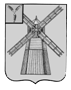 АДМИНИСТРАЦИЯ ПИТЕРСКОГО МУНИЦИПАЛЬНОГО РАЙОНА САРАТОВСКОЙ ОБЛАСТИР А С П О Р Я Ж Е Н И Еот 11 октября  2016 года  № 258-рс. ПитеркаОб утверждении отчета об исполнении районного бюджета Питерского муниципального районаза 9 месяцев  2016 г.            В соответствии со статьей 264.2 Бюджетного Кодекса Российской Федерации, Положения о бюджетном процессе в Питерском муниципальном районе, утвержденного решением Собрания депутатов от 11 июня 2015 года №53-3:1. Утвердить отчет об исполнении районного бюджета Питерского муниципального района  за  9 месяцев  2016 года  по доходам  в сумме 181 531,8 тыс. рублей, по расходам в сумме 188 189,1 тыс. рублей, по источникам  в  сумме  6 657,3 тыс. рублей  согласно приложению.2.  Контроль  за исполнением настоящего распоряжения  возложить на председателя комитета по экономике, управлению имуществом и закупкам Половникову О.В.И.о. главы администрациимуниципального района                                                                           А.А. ИвановВерно: управляющий делами администрациимуниципального района 									Е.В.ОвчинниковаПриложение                                                                           к распоряжению администрации                                                         муниципального района                                                         от 11 октября  2016 года №258-рПриложение                                                                           к распоряжению администрации                                                         муниципального района                                                         от 11 октября  2016 года №258-рПриложение                                                                           к распоряжению администрации                                                         муниципального района                                                         от 11 октября  2016 года №258-рПриложение                                                                           к распоряжению администрации                                                         муниципального района                                                         от 11 октября  2016 года №258-р                                 1. Доходы бюджета                                 1. Доходы бюджета                                 1. Доходы бюджета                                 1. Доходы бюджета                                 1. Доходы бюджета                                 1. Доходы бюджета                                 1. Доходы бюджета Наименование показателяКод строкиКод дохода по бюджетной классификацииКод дохода по бюджетной классификацииУтвержденные бюджетные назначенияИсполненоНеисполненные назначения Наименование показателяКод строкиКод дохода по бюджетной классификацииКод дохода по бюджетной классификацииУтвержденные бюджетные назначенияИсполненоНеисполненные назначения Наименование показателяКод строкиКод дохода по бюджетной классификацииКод дохода по бюджетной классификацииУтвержденные бюджетные назначенияИсполненоНеисполненные назначения1233456Доходы бюджета - всего010xx269 311 291,26181 531 753,9688 496 736,82в том числе:  НАЛОГОВЫЕ И НЕНАЛОГОВЫЕ ДОХОДЫ010000 1 00 00000 00 0000 000000 1 00 00000 00 0000 000144 200,00-144 200,00  ПЛАТЕЖИ ПРИ ПОЛЬЗОВАНИИ ПРИРОДНЫМИ РЕСУРСАМИ010000 1 12 00000 00 0000 000000 1 12 00000 00 0000 00040 200,00-40 200,00  Плата за негативное воздействие на окружающую среду010000 1 12 01000 01 0000 120000 1 12 01000 01 0000 12040 200,00-40 200,00  Плата за выбросы загрязняющих веществ в атмосферный воздух стационарными объектами010000 1 12 01010 01 0000 120000 1 12 01010 01 0000 12015 100,00-15 100,00  Плата за выбросы загрязняющих веществ в атмосферный воздух передвижными объектами010000 1 12 01020 01 0000 120000 1 12 01020 01 0000 1201 320,00-1 320,00  Плата за сбросы загрязняющих веществ в водные объекты010000 1 12 01030 01 0000 120000 1 12 01030 01 0000 12023 780,00-23 780,00  Плата за сбросы загрязняющих веществ в водные объекты (федеральные государственные органы, Банк России, органы управления государственными внебюджетными фондами Российской Федерации)010000 1 12 01030 01 6000 120000 1 12 01030 01 6000 12023 780,00-23 780,00  ШТРАФЫ, САНКЦИИ, ВОЗМЕЩЕНИЕ УЩЕРБА010000 1 16 00000 00 0000 000000 1 16 00000 00 0000 000104 000,00-104 000,00  Денежные взыскания (штрафы) за нарушение законодательства о налогах и сборах010000 1 16 03000 00 0000 140000 1 16 03000 00 0000 14014 000,00-14 000,00  Денежные взыскания (штрафы) за нарушение законодательства о налогах и сборах, предусмотренные статьями 116, 118, статьей 119.1, пунктами 1 и 2 статьи 120, статьями 125, 126, 128, 129, 129.1, 132, 133, 134, 135, 135.1 Налогового кодекса Российской Федерации010000 1 16 03010 01 0000 140000 1 16 03010 01 0000 14010 000,00-10 000,00  Денежные взыскания (штрафы) за административные правонарушения в области налогов и сборов, предусмотренные Кодексом Российской Федерации об административных правонарушениях010000 1 16 03030 01 0000 140000 1 16 03030 01 0000 1404 000,00-4 000,00  Денежные взыскания (штрафы) за нарушение законодательства о применении контрольно-кассовой техники при осуществлении наличных денежных расчетов и (или) расчетов с использованием платежных карт010000 1 16 06000 01 0000 140000 1 16 06000 01 0000 14045 000,00-45 000,00  Денежные взыскания (штрафы) за нарушение законодательства Российской Федерации о контрактной системе в сфере закупок товаров, работ, услуг для обеспечения государственных и муниципальных нужд010000 1 16 33000 00 0000 140000 1 16 33000 00 0000 14045 000,00-45 000,00  Денежные взыскания (штрафы) за нарушение законодательства Российской Федерации о контрактной системе в сфере закупок товаров, работ, услуг для обеспечения государственных и муниципальных нужд для нужд муниципальных районов010000 1 16 33050 05 0000 140000 1 16 33050 05 0000 14045 000,00-45 000,00  НАЛОГОВЫЕ И НЕНАЛОГОВЫЕ ДОХОДЫ010008 1 00 00000 00 0000 000008 1 00 00000 00 0000 00023 500,0014 500,009 000,00  ШТРАФЫ, САНКЦИИ, ВОЗМЕЩЕНИЕ УЩЕРБА010008 1 16 00000 00 0000 000008 1 16 00000 00 0000 00023 500,0014 500,009 000,00  Прочие поступления от денежных взысканий (штрафов) и иных сумм в возмещение ущерба010008 1 16 90000 00 0000 140008 1 16 90000 00 0000 14023 500,0014 500,009 000,00  Прочие поступления от денежных взысканий (штрафов)  и иных сумм в возмещение ущерба, зачисляемые в бюджеты муниципальных районов010008 1 16 90050 05 0000 140008 1 16 90050 05 0000 14023 500,0014 500,009 000,00  НАЛОГОВЫЕ И НЕНАЛОГОВЫЕ ДОХОДЫ010010 1 00 00000 00 0000 000010 1 00 00000 00 0000 00050 000,002 000,0048 000,00  ШТРАФЫ, САНКЦИИ, ВОЗМЕЩЕНИЕ УЩЕРБА010010 1 16 00000 00 0000 000010 1 16 00000 00 0000 00050 000,002 000,0048 000,00  Прочие поступления от денежных взысканий (штрафов) и иных сумм в возмещение ущерба010010 1 16 90000 00 0000 140010 1 16 90000 00 0000 14050 000,002 000,0048 000,00  Прочие поступления от денежных взысканий (штрафов)  и иных сумм в возмещение ущерба, зачисляемые в бюджеты муниципальных районов010010 1 16 90050 05 0000 140010 1 16 90050 05 0000 14050 000,002 000,0048 000,00  НАЛОГОВЫЕ И НЕНАЛОГОВЫЕ ДОХОДЫ010016 1 00 00000 00 0000 000016 1 00 00000 00 0000 00065 000,0052 000,0065 000,00  ШТРАФЫ, САНКЦИИ, ВОЗМЕЩЕНИЕ УЩЕРБА010016 1 16 00000 00 0000 000016 1 16 00000 00 0000 00065 000,0052 000,0065 000,00  Денежные взыскания (штрафы) за нарушение законодательства Российской Федерации о недрах, об особо охраняемых природных территориях, об охране и использовании животного мира, об экологической экспертизе, в области охраны окружающей среды, о рыболовстве и сохранении водных биологических ресурсов, земельного законодательства, лесного законодательства, водного законодательства010016 1 16 25000 00 0000 140016 1 16 25000 00 0000 14065 000,0052 000,0065 000,00  Денежные взыскания (штрафы) за нарушение законодательства Российской Федерации о недрах010016 1 16 25010 01 0000 140016 1 16 25010 01 0000 14065 000,00-65 000,00016 1 16 25050 01 0000 140016 1 16 25050 01 0000 140-52 000,00-  НАЛОГОВЫЕ И НЕНАЛОГОВЫЕ ДОХОДЫ010039 1 00 00000 00 0000 000039 1 00 00000 00 0000 00020 000,00-20 000,00  ШТРАФЫ, САНКЦИИ, ВОЗМЕЩЕНИЕ УЩЕРБА010039 1 16 00000 00 0000 000039 1 16 00000 00 0000 00020 000,00-20 000,00  Прочие поступления от денежных взысканий (штрафов) и иных сумм в возмещение ущерба010039 1 16 90000 00 0000 140039 1 16 90000 00 0000 14020 000,00-20 000,00  Прочие поступления от денежных взысканий (штрафов)  и иных сумм в возмещение ущерба, зачисляемые в бюджеты муниципальных районов010039 1 16 90050 05 0000 140039 1 16 90050 05 0000 14020 000,00-20 000,00  НАЛОГОВЫЕ И НЕНАЛОГОВЫЕ ДОХОДЫ010048 1 00 00000 00 0000 000048 1 00 00000 00 0000 000-34 348,94-  ПЛАТЕЖИ ПРИ ПОЛЬЗОВАНИИ ПРИРОДНЫМИ РЕСУРСАМИ010048 1 12 00000 00 0000 000048 1 12 00000 00 0000 000-34 348,94-  Плата за негативное воздействие на окружающую среду010048 1 12 01000 01 0000 120048 1 12 01000 01 0000 120-34 348,94-  Плата за выбросы загрязняющих веществ в атмосферный воздух стационарными объектами010048 1 12 01010 01 0000 120048 1 12 01010 01 0000 120-8 469,76-  Плата за выбросы загрязняющих веществ в атмосферный воздух стационарными объектами (федеральные государственные органы, Банк России, органы управления государственными внебюджетными фондами Российской Федерации)010048 1 12 01010 01 6000 120048 1 12 01010 01 6000 120-8 469,76-  Плата за выбросы загрязняющих веществ в атмосферный воздух передвижными объектами010048 1 12 01020 01 0000 120048 1 12 01020 01 0000 120--882,02-  Плата за выбросы загрязняющих веществ в атмосферный воздух передвижными объектами (федеральные государственные органы, Банк России, органы управления государственными внебюджетными фондами Российской Федерации)010048 1 12 01020 01 6000 120048 1 12 01020 01 6000 120--882,02-  Плата за размещение отходов производства и потребления010048 1 12 01040 01 0000 120048 1 12 01040 01 0000 120-26 761,20-  Плата за размещение отходов производства и потребления (федеральные государственные органы, Банк России, органы управления государственными внебюджетными фондами Российской Федерации)010048 1 12 01040 01 6000 120048 1 12 01040 01 6000 120-26 761,20-  НАЛОГОВЫЕ И НЕНАЛОГОВЫЕ ДОХОДЫ010061 1 00 00000 00 0000 000061 1 00 00000 00 0000 0006 280 745,23700 650,515 580 094,72  ДОХОДЫ ОТ ИСПОЛЬЗОВАНИЯ ИМУЩЕСТВА, НАХОДЯЩЕГОСЯ В ГОСУДАРСТВЕННОЙ И МУНИЦИПАЛЬНОЙ СОБСТВЕННОСТИ010061 1 11 00000 00 0000 000061 1 11 00000 00 0000 000635 000,00420 795,00214 205,00  Доходы, получаемые в виде арендной либо иной платы за передачу в возмездное пользование государственного и муниципального имущества (за исключением имущества бюджетных и автономных учреждений, а также имущества государственных и муниципальных унитарных предприятий, в том числе казенных)010061 1 11 05000 00 0000 120061 1 11 05000 00 0000 120635 000,00420 795,00214 205,00  Доходы, получаемые в виде арендной платы за земельные участки, государственная собственность на которые не разграничена, а также средства от продажи права на заключение договоров аренды указанных земельных участков010061 1 11 05010 00 0000 120061 1 11 05010 00 0000 120441 000,00309 311,14131 688,86  Доходы, получаемые в виде арендной платы за земельные участки, государственная собственность на которые не разграничена и которые расположены в границах сельских  поселений, а также средства от продажи права на заключение договоров аренды указанных земельных участков010061 1 11 05013 10 0000 120061 1 11 05013 10 0000 120441 000,00309 311,14131 688,86  Доходы от сдачи в аренду имущества, находящегося в оперативном управлении органов государственной власти, органов местного самоуправления, государственных внебюджетных фондов и созданных ими учреждений (за исключением имущества бюджетных и автономных учреждений)010061 1 11 05030 00 0000 120061 1 11 05030 00 0000 120194 000,00111 483,8682 516,14  Доходы от сдачи в аренду имущества, находящегося в оперативном управлении органов управления муниципальных районов и созданных ими учреждений (за исключением имущества муниципальных бюджетных и автономных учреждений)010061 1 11 05035 05 0000 120061 1 11 05035 05 0000 120194 000,00111 483,8682 516,14  ДОХОДЫ ОТ ПРОДАЖИ МАТЕРИАЛЬНЫХ И НЕМАТЕРИАЛЬНЫХ АКТИВОВ010061 1 14 00000 00 0000 000061 1 14 00000 00 0000 0005 620 745,23241 650,295 379 094,94  Доходы от реализации имущества, находящегося в государственной и муниципальной собственности (за исключением движимого имущества бюджетных и автономных учреждений, а также имущества государственных и муниципальных унитарных предприятий, в том числе казенных)010061 1 14 02000 00 0000 000061 1 14 02000 00 0000 000100 000,00-21 086,25121 086,25  Доходы от реализации имущества, находящегося в собственности муниципальных районов (за исключением движимого имущества муниципальных бюджетных и автономных учреждений, а также имущества муниципальных унитарных предприятий, в том числе казенных), в части реализации основных средств по указанному имуществу010061 1 14 02050 05 0000 410061 1 14 02050 05 0000 410100 000,00-21 086,25121 086,25  Доходы от реализации иного имущества, находящегося в собственности муниципальных районов (за исключением имущества муниципальных бюджетных и автономных учреждений, а также имущества муниципальных унитарных предприятий, в том числе казенных), в части реализации основных средств по указанному имуществу010061 1 14 02053 05 0000 410061 1 14 02053 05 0000 410100 000,00-21 086,25121 086,25  Доходы от продажи земельных участков, находящихся в государственной и муниципальной собственности010061 1 14 06000 00 0000 430061 1 14 06000 00 0000 4305 520 745,23262 736,545 258 008,69  Доходы от продажи земельных участков, государственная собственность на которые не разграничена010061 1 14 06010 00 0000 430061 1 14 06010 00 0000 4305 520 745,23262 736,545 258 008,69061 1 14 06013 10 0000 430061 1 14 06013 10 0000 4305 520 745,23262 736,545 258 008,69  ШТРАФЫ, САНКЦИИ, ВОЗМЕЩЕНИЕ УЩЕРБА010061 1 16 00000 00 0000 000061 1 16 00000 00 0000 00025 000,0038 205,22-13 205,22  Прочие поступления от денежных взысканий (штрафов) и иных сумм в возмещение ущерба010061 1 16 90000 00 0000 140061 1 16 90000 00 0000 14025 000,0038 205,22-13 205,22  Прочие поступления от денежных взысканий (штрафов)  и иных сумм в возмещение ущерба, зачисляемые в бюджеты муниципальных районов010061 1 16 90050 05 0000 140061 1 16 90050 05 0000 14025 000,0038 205,22-13 205,22  БЕЗВОЗМЕЗДНЫЕ ПОСТУПЛЕНИЯ010062 2 00 00000 00 0000 000062 2 00 00000 00 0000 000237 617 537,50162 381 156,5375 236 380,97  БЕЗВОЗМЕЗДНЫЕ ПОСТУПЛЕНИЯ ОТ ДРУГИХ БЮДЖЕТОВ БЮДЖЕТНОЙ СИСТЕМЫ РОССИЙСКОЙ ФЕДЕРАЦИИ010062 2 02 00000 00 0000 000062 2 02 00000 00 0000 000237 617 537,50162 381 156,5375 236 380,97  Дотации бюджетам бюджетной системы Российской Федерации010062 2 02 01000 00 0000 151062 2 02 01000 00 0000 15182 876 100,0057 253 000,0025 623 100,00  Дотации на выравнивание бюджетной обеспеченности010062 2 02 01001 00 0000 151062 2 02 01001 00 0000 15141 307 000,0030 978 000,0010 329 000,00  Дотации бюджетам муниципальных районов на выравнивание  бюджетной обеспеченности010062 2 02 01001 05 0000 151062 2 02 01001 05 0000 15141 307 000,0030 978 000,0010 329 000,00  Дотации бюджетам муниципальных районов на выравнивание  бюджетной обеспеченности010062 2 02 01001 05 0002 151062 2 02 01001 05 0002 15141 307 000,0030 978 000,0010 329 000,00  Дотации бюджетам на поддержку мер по обеспечению сбалансированности бюджетов010062 2 02 01003 00 0000 151062 2 02 01003 00 0000 15141 569 100,0026 275 000,0015 294 100,00  Дотации бюджетам муниципальных районов на поддержку мер по обеспечению сбалансированности бюджетов010062 2 02 01003 05 0000 151062 2 02 01003 05 0000 15141 569 100,0026 275 000,0015 294 100,00  Субсидии бюджетам бюджетной системы Российской Федерации (межбюджетные субсидии)010062 2 02 02000 00 0000 151062 2 02 02000 00 0000 1512 001 190,50405 390,501 595 800,00  Субсидии бюджетам на реализацию федеральных целевых программ010062 2 02 02051 00 0000 151062 2 02 02051 00 0000 151137 078,87137 078,87-  Субсидии бюджетам муниципальных районов на реализацию федеральных целевых программ010062 2 02 02051 05 0000 151062 2 02 02051 05 0000 151137 078,87137 078,87-  Прочие субсидии010062 2 02 02999 00 0000 151062 2 02 02999 00 0000 1511 864 111,63268 311,631 595 800,00  Прочие субсидии бюджетам муниципальных районов010062 2 02 02999 05 0000 151062 2 02 02999 05 0000 1511 864 111,63268 311,631 595 800,00010062 2 02 02999 05 0029 151062 2 02 02999 05 0029 151268 311,63268 311,63-062 2 02 02999 05 0063 151062 2 02 02999 05 0063 1511 595 800,00-1 595 800,00  Субвенции бюджетам бюджетной системы Российской Федерации010062 2 02 03000 00 0000 151062 2 02 03000 00 0000 151148 324 700,00102 142 635,0346 182 064,97  Субвенции бюджетам на составление (изменение) списков кандидатов в присяжные заседатели федеральных судов общей юрисдикции в Российской Федерации010062 2 02 03007 00 0000 151062 2 02 03007 00 0000 15126 900,00-26 900,00  Субвенции бюджетам муниципальных районов на составление (изменение) списков кандидатов в присяжные заседатели федеральных судов общей юрисдикции в Российской Федерации010062 2 02 03007 05 0000 151062 2 02 03007 05 0000 15126 900,00-26 900,00  Субвенции местным бюджетам на выполнение передаваемых полномочий субъектов Российской Федерации010062 2 02 03024 00 0000 151062 2 02 03024 00 0000 151147 610 500,00101 561 105,0346 049 394,97  Субвенции бюджетам муниципальных районов на выполнение передаваемых полномочий субъектов Российской Федерации010062 2 02 03024 05 0000 151062 2 02 03024 05 0000 151147 610 500,00101 561 105,0346 049 394,97  Субвенции бюджетам муниципальных районов области на финансовое обеспечение образовательной деятельности муниципальных общеобразовательных учреждений010062 2 02 03024 05 0001 151062 2 02 03024 05 0001 151100 094 700,0071 063 000,0029 031 700,00  Субвенции бюджетам муниципальных районов области на осуществление органами местного самоуправления государственных полномочий по созданию и организации деятельности комиссий по делам несовершеннолетних и защите их прав010062 2 02 03024 05 0003 151062 2 02 03024 05 0003 151203 800,00151 257,1852 542,82  Субвенция на осуществление органами местного самоуправления области отдельных государственных полномочий по санкционированию финансовыми органами муниципальных образований Саратовской области кассовых выплат получателям средств областного бюджета, областным государственным автономным и бюджетным учреждениям, расположенным на территориях муниципальных образований области010062 2 02 03024 05 0004 151062 2 02 03024 05 0004 151383 700,00275 882,30107 817,70  Субвенция бюджетам муниципальных районов области на исполнение государственных полномочий по расчету  и предоставлению дотаций поселениям010062 2 02 03024 05 0007 151062 2 02 03024 05 0007 151687 900,00506 200,00181 700,00  Субвенции бюджетам муниципальных районов области на осуществление органами местного самоуправления государственных полномочий по образованию и обеспечению деятельности административных комиссий, определению перечня должностных лиц, уполномоченных составлять протоколы об административных правонарушениях010062 2 02 03024 05 0008 151062 2 02 03024 05 0008 151195 200,0077 914,99117 285,01  Субвенции бюджетам муниципальных районов области на осуществление органами местного самоуправления отдельных государственных полномочий по осуществлению деятельности по опеке и попечительству в отношении несовершеннолетних граждан010062 2 02 03024 05 0009 151062 2 02 03024 05 0009 151185 000,00121 100,3663 899,64  Субвенции бюджетам муниципальных районов области на осуществление органами местного самоуправления  государственных полномочий по организации предоставления гражданам субсидий на оплату жилого помещения и коммунальных услуг010062 2 02 03024 05 0010 151062 2 02 03024 05 0010 151197 000,00125 551,8371 448,17  Субвенции бюджетам муниципальных районов области на осуществление органами местного самоуправления  отдельных государственных полномочий по осуществлению деятельности по опеке и попечительству в отношении совершеннолетних граждан010062 2 02 03024 05 0011 151062 2 02 03024 05 0011 151207 100,00134 326,2572 773,75  Субвенции бюджетам муниципальных районов области на осуществление органами местного самоуправления государственных полномочий по организации предоставления компенсации части родительской платы и расходы по оплате услуг почтовой связи и банковских услуг, оказываемых банками, по выплате за присмотр и уход за детьми в  образовательных организациях, реализующих основную общеобразовательную программу дошкольного образования010062 2 02 03024 05 0012 151062 2 02 03024 05 0012 151109 400,0072 812,0036 588,00  Субвенции бюджетам муниципальных районов области на осуществление органами местного самоуправления государственных полномочий по предоставлению компенсации родительской платы за присмотр и уход за детьми в образовательных организациях, реализующих основную общеобразовательную программу дошкольного образования010062 2 02 03024 05 0014 151062 2 02 03024 05 0014 1511 010 800,00607 017,06403 782,94  Субвенции бюджетам муниципальных районов области на осуществление  органами местного самоуправления отдельных государственных полномочий по государственному управлению охраной труда010062 2 02 03024 05 0015 151062 2 02 03024 05 0015 151195 000,00128 226,7866 773,22  Субвенции бюджетам муниципальных районов  на предоставление гражданам субсидий на оплату жилого помещения и коммунальных услуг010062 2 02 03024 05 0016 151062 2 02 03024 05 0016 1512 229 900,001 415 873,28814 026,72  Субвенции бюджетам муниципальных районов области на осуществление органами местного  самоуправления государственных полномочий по предоставлению питания отдельным категориям обучающихся в муниципальных образовательных организациях, реализующих образовательные программы начального общего, основного общего и среднего общего образования010062 2 02 03024 05 0027 151062 2 02 03024 05 0027 1512 965 600,001 828 790,001 136 810,00  Субвенции бюджетам муниципальных районов области на осуществление органами местного самоуправления государственных полномочий по частичному финансированию расходов на присмотр и уход за детьми дошкольного возраста в муниципальных образовательных организациях, реализующих основную общеобразовательную программу дошкольного образования010062 2 02 03024 05 0028 151062 2 02 03024 05 0028 151432 600,00283 154,00149 446,00  Субвенции бюджетам муниципальных районов области на осуществление органами местного самоуправления государственных полномочий по организации предоставления питания отдельным категориям обучающихся в муниципальных образовательных организациях, реализующих образовательные программы начального общего, основного  общего и среднего общего образования, и частичное финансирование расходов на присмотр и уход за детьми дошкольного возраста в муниципальных общеобразовательных организациях, реализующих основную общеобразовательную программу дошкольного образования010062 2 02 03024 05 0029 151062 2 02 03024 05 0029 15192 500,0057 306,0035 194,00  Субвенции бюджетам муниципальных районов области на финансовое обеспечение образовательной деятельности муниципальных дошкольных образовательных организаций010062 2 02 03024 05 0037 151062 2 02 03024 05 0037 15138 305 200,0024 712 693,0013 592 507,00  Субвенция бюджетам муниципальных районов области на осуществление органами местного самоуправления отдельных государственных полномочий на организацию проведения мероприятий по отлову и содержанию безнадзорных животных010062 2 02 03024 05 0039 151062 2 02 03024 05 0039 1511 200,00-1 200,00  Субвенция бюджетам муниципальных районов области на проведение мероприятий по отлову и содержанию безнадзорных животных010062 2 02 03024 05 0040 151062 2 02 03024 05 0040 151113 900,00-113 900,00  Субвенции бюджетам на проведение Всероссийской сельскохозяйственной переписи в 2016 году010062 2 02 03121 00 0000 151062 2 02 03121 00 0000 151687 300,00581 530,00105 770,00  Субвенции бюджетам муниципальных районов на проведение Всероссийской сельскохозяйственной переписи в 2016 году010062 2 02 03121 05 0000 151062 2 02 03121 05 0000 151687 300,00581 530,00105 770,00  Иные межбюджетные трансферты010062 2 02 04000 00 0000 151062 2 02 04000 00 0000 1514 415 547,002 580 131,001 835 416,00  Межбюджетные трансферты, передаваемые бюджетам муниципальных образований на осуществление части полномочий по решению вопросов местного значения в соответствии с заключенными соглашениями010062 2 02 04014 00 0000 151062 2 02 04014 00 0000 1511 825 400,00-1 825 400,00  Межбюджетные трансферты, передаваемые бюджетам муниципальных районов из бюджетов поселений на осуществление части полномочий по решению вопросов местного значения в соответствии с заключенными соглашениями010062 2 02 04014 05 0000 151062 2 02 04014 05 0000 1511 825 400,00-1 825 400,00  Межбюджетные трансферты, передаваемые бюджетам на комплектование книжных фондов библиотек муниципальных образований и государственных библиотек городов Москвы и Санкт-Петербурга010062 2 02 04025 00 0000 151062 2 02 04025 00 0000 1515 700,005 000,00700,00  Межбюджетные трансферты, передаваемые бюджетам муниципальных районов на комплектование книжных фондов библиотек муниципальных образований010062 2 02 04025 05 0000 151062 2 02 04025 05 0000 1515 700,005 000,00700,00  Межбюджетные трансферты, передаваемые бюджетам на подключение общедоступных библиотек Российской Федерации к сети "Интернет" и развитие системы библиотечного дела с учетом задачи расширения информационных технологий и оцифровки010062 2 02 04041 00 0000 151062 2 02 04041 00 0000 15174 447,0065 131,009 316,00  Межбюджетные трансферты, передаваемые бюджетам муниципальных районов, на подключение общедоступных библиотек Российской Федерации к сети "Интернет" и развитие системы библиотечного дела с учетом задачи расширения информационных технологий и оцифровки010062 2 02 04041 05 0000 151062 2 02 04041 05 0000 15174 447,0065 131,009 316,00  Межбюджетные трансферты, передаваемые бюджетам на государственную поддержку лучших работников муниципальных учреждений культуры, находящихся на территориях сельских поселений010062 2 02 04053 00 0000 151062 2 02 04053 00 0000 15150 000,0050 000,00-  Межбюджетные трансферты, передаваемые бюджетам муниципальных районов  на государственную поддержку лучших работников муниципальных учреждений культуры, находящихся на территориях сельских поселений010062 2 02 04053 05 0000 151062 2 02 04053 05 0000 15150 000,0050 000,00-  Прочие межбюджетные трансферты, передаваемые бюджетам010062 2 02 04999 00 0000 151062 2 02 04999 00 0000 1512 460 000,002 460 000,00-  Прочие межбюджетные трансферты, передаваемые бюджетам муниципальных районов010062 2 02 04999 05 0000 151062 2 02 04999 05 0000 1512 160 000,002 160 000,00-010062 2 02 04999 05 0006 151062 2 02 04999 05 0006 151300 000,00300 000,00-  НАЛОГОВЫЕ И НЕНАЛОГОВЫЕ ДОХОДЫ010076 1 00 00000 00 0000 000076 1 00 00000 00 0000 00021 000,002 000,0021 000,00  ШТРАФЫ, САНКЦИИ, ВОЗМЕЩЕНИЕ УЩЕРБА010076 1 16 00000 00 0000 000076 1 16 00000 00 0000 00021 000,002 000,0021 000,00  Прочие поступления от денежных взысканий (штрафов) и иных сумм в возмещение ущерба010076 1 16 90000 00 0000 140076 1 16 90000 00 0000 14021 000,002 000,0021 000,00  Прочие поступления от денежных взысканий (штрафов)  и иных сумм в возмещение ущерба, зачисляемые в бюджеты муниципальных районов010076 1 16 90050 05 0000 140076 1 16 90050 05 0000 14021 000,00-21 000,00  Прочие поступления от денежных взысканий (штрафов) и иных сумм в возмещение ущерба, зачисляемые в бюджеты муниципальных районов (федеральные государственные органы, Банк России, органы управления государственными внебюджетными фондами Российской Федерации)010076 1 16 90050 05 6000 140076 1 16 90050 05 6000 140-2 000,00-  НАЛОГОВЫЕ И НЕНАЛОГОВЫЕ ДОХОДЫ010081 1 00 00000 00 0000 000081 1 00 00000 00 0000 00056 600,0055 000,0051 600,00  ШТРАФЫ, САНКЦИИ, ВОЗМЕЩЕНИЕ УЩЕРБА010081 1 16 00000 00 0000 000081 1 16 00000 00 0000 00056 600,0055 000,0051 600,00  Денежные взыскания (штрафы) за нарушение законодательства Российской Федерации о недрах, об особо охраняемых природных территориях, об охране и использовании животного мира, об экологической экспертизе, в области охраны окружающей среды, о рыболовстве и сохранении водных биологических ресурсов, земельного законодательства, лесного законодательства, водного законодательства010081 1 16 25000 00 0000 140081 1 16 25000 00 0000 14040 000,005 000,0035 000,00  Денежные взыскания (штрафы) за нарушение земельного законодательства010081 1 16 25060 01 0000 140081 1 16 25060 01 0000 14040 000,005 000,0035 000,00  Денежные взыскания (штрафы) за нарушение земельного законодательства (федеральные государственные органы, Банк России, органы управления государственными внебюджетными фондами Российской Федерации)010081 1 16 25060 01 6000 140081 1 16 25060 01 6000 140-5 000,00-  Денежные взыскания (штрафы) за нарушение законодательства Российской Федерации об административных правонарушениях, предусмотренные статьей 20.25 Кодекса Российской Федерации об административных правонарушениях010081 1 16 43000 01 0000 140081 1 16 43000 01 0000 140-50 000,00-  Денежные взыскания (штрафы) за нарушение законодательства РФ об административных правонарушениях010081 1 16 43000 01 6000 140081 1 16 43000 01 6000 140-50 000,00-  Прочие поступления от денежных взысканий (штрафов) и иных сумм в возмещение ущерба010081 1 16 90000 00 0000 140081 1 16 90000 00 0000 14016 600,00-16 600,00  Прочие поступления от денежных взысканий (штрафов)  и иных сумм в возмещение ущерба, зачисляемые в бюджеты муниципальных районов010081 1 16 90050 05 0000 140081 1 16 90050 05 0000 14016 600,00-16 600,00  НАЛОГОВЫЕ И НЕНАЛОГОВЫЕ ДОХОДЫ010100 1 00 00000 00 0000 000100 1 00 00000 00 0000 0006 233 608,535 908 172,21325 436,32  НАЛОГИ НА ТОВАРЫ (РАБОТЫ, УСЛУГИ), РЕАЛИЗУЕМЫЕ НА ТЕРРИТОРИИ РОССИЙСКОЙ ФЕДЕРАЦИИ010100 1 03 00000 00 0000 000100 1 03 00000 00 0000 0006 233 608,535 908 172,21325 436,32  Акцизы по подакцизным товарам (продукции), производимым на территории Российской Федерации010100 1 03 02000 01 0000 110100 1 03 02000 01 0000 1106 233 608,535 908 172,21325 436,32  Доходы от уплаты акцизов на дизельное топливо, подлежащие распределению между бюджетами субъектов Российской Федерации и местными бюджетами с учетом установленных дифференцированных нормативов отчислений в местные бюджеты010100 1 03 02230 01 0000 110100 1 03 02230 01 0000 1102 211 847,121 985 785,54226 061,58  Доходы от уплаты акцизов на моторные масла для дизельных и (или) карбюраторных (инжекторных) двигателей, подлежащие распределению между бюджетами субъектов Российской Федерации и местными бюджетами с учетом установленных дифференцированных нормативов отчислений в местные бюджеты010100 1 03 02240 01 0000 110100 1 03 02240 01 0000 11033 600,6131 649,631 950,98  Доходы от уплаты акцизов на автомобильный бензин, подлежащие распределению между бюджетами субъектов Российской Федерации и местными бюджетами с учетом установленных дифференцированных нормативов отчислений в местные бюджеты010100 1 03 02250 01 0000 110100 1 03 02250 01 0000 1104 827 596,764 164 942,07662 654,69  Доходы от уплаты акцизов на прямогонный бензин, подлежащие распределению между бюджетами субъектов Российской Федерации и местными бюджетами с учетом установленных дифференцированных нормативов отчислений в местные бюджеты010100 1 03 02260 01 0000 110100 1 03 02260 01 0000 110-839 435,96-274 205,03-565 230,93  НАЛОГОВЫЕ И НЕНАЛОГОВЫЕ ДОХОДЫ010106 1 00 00000 00 0000 000106 1 00 00000 00 0000 00011 000,00-11 000,00  ШТРАФЫ, САНКЦИИ, ВОЗМЕЩЕНИЕ УЩЕРБА010106 1 16 00000 00 0000 000106 1 16 00000 00 0000 00011 000,00-11 000,00  Прочие поступления от денежных взысканий (штрафов) и иных сумм в возмещение ущерба010106 1 16 90000 00 0000 140106 1 16 90000 00 0000 14011 000,00-11 000,00  Прочие поступления от денежных взысканий (штрафов)  и иных сумм в возмещение ущерба, зачисляемые в бюджеты муниципальных районов010106 1 16 90050 05 0000 140106 1 16 90050 05 0000 14011 000,00-11 000,00  НАЛОГОВЫЕ И НЕНАЛОГОВЫЕ ДОХОДЫ010141 1 00 00000 00 0000 000141 1 00 00000 00 0000 000143 800,00212 300,00143 800,00  ШТРАФЫ, САНКЦИИ, ВОЗМЕЩЕНИЕ УЩЕРБА010141 1 16 00000 00 0000 000141 1 16 00000 00 0000 000143 800,00212 300,00143 800,00  Денежные взыскания (штрафы) за нарушение законодательства в области обеспечения санитарно-эпидемиологического благополучия человека и законодательства в сфере защиты прав потребителей010141 1 16 28000 01 0000 140141 1 16 28000 01 0000 140131 500,00-131 500,00  Денежные взыскания (штрафы) за нарушение законодательства в области обеспечения санитарно-эпидемиологического благополучия человека и законодательства в сфере защиты прав потребителей (федеральные государственные органы, Банк России, органы управления государственными внебюджетными фондами Российской Федерации)010141 1 16 28000 01 6000 140141 1 16 28000 01 6000 140-169 000,00-  Прочие поступления от денежных взысканий (штрафов) и иных сумм в возмещение ущерба010141 1 16 90000 00 0000 140141 1 16 90000 00 0000 14012 300,0043 300,0012 300,00  Прочие поступления от денежных взысканий (штрафов)  и иных сумм в возмещение ущерба, зачисляемые в бюджеты муниципальных районов010141 1 16 90050 05 0000 140141 1 16 90050 05 0000 14012 300,00-12 300,00  Прочие поступления от денежных взысканий (штрафов) и иных сумм в возмещение ущерба, зачисляемые в бюджеты муниципальных районов (федеральные государственные органы, Банк России, органы управления государственными внебюджетными фондами Российской Федерации)010141 1 16 90050 05 6000 140141 1 16 90050 05 6000 140-43 300,00-  НАЛОГОВЫЕ И НЕНАЛОГОВЫЕ ДОХОДЫ010177 1 00 00000 00 0000 000177 1 00 00000 00 0000 00050 000,00-50 000,00  ШТРАФЫ, САНКЦИИ, ВОЗМЕЩЕНИЕ УЩЕРБА010177 1 16 00000 00 0000 000177 1 16 00000 00 0000 00050 000,00-50 000,00  Денежные взыскания (штрафы) за нарушение законодательства Российской Федерации о пожарной безопасности010177 1 16 27000 01 0000 140177 1 16 27000 01 0000 14050 000,00-50 000,00  НАЛОГОВЫЕ И НЕНАЛОГОВЫЕ ДОХОДЫ010182 1 00 00000 00 0000 000182 1 00 00000 00 0000 00018 148 200,0011 786 214,406 375 585,60  НАЛОГИ НА ПРИБЫЛЬ, ДОХОДЫ010182 1 01 00000 00 0000 000182 1 01 00000 00 0000 00014 381 200,009 424 073,274 957 126,73  Налог на доходы физических лиц010182 1 01 02000 01 0000 110182 1 01 02000 01 0000 11014 381 200,009 424 073,274 957 126,73  Налог на доходы физических лиц с доходов, источником которых является налоговый агент, за исключением доходов, в отношении которых исчисление и уплата налога осуществляются в соответствии со статьями 227, 227.1 и 228 Налогового кодекса Российской Федерации010182 1 01 02010 01 0000 110182 1 01 02010 01 0000 11013 787 800,008 767 436,515 020 363,49  Налог на доходы физических лиц с доходов, источником которых является налоговый агент, за исключением доходов, в отношении которых исчисление и уплата налога осуществляются в соответствии со статьями 227, 2271 и 228 Налогового кодекса Российской Федерации (сумма платежа (перерасчеты, недоимка и задолженность по соответствующему платежу, в том числе по отмененному)010182 1 01 02010 01 1000 110182 1 01 02010 01 1000 110-8 738 261,70-  Налог на доходы физических лиц с доходов, источником которых является налоговый агент, за исключением доходов, в отношении которых исчисление и уплата налога осуществляются в соответствии со статьями 227, 2271 и 228 Налогового кодекса Российской Федерации (пени по соответствующему платежу)010182 1 01 02010 01 2100 110182 1 01 02010 01 2100 110-24 643,01-  Налог на доходы физических лиц с доходов, источником которых является налоговый агент, за исключением доходов, в отношении которых исчисление и уплата налога осуществляются в соответствии со статьями 227, 2271 и 228 Налогового кодекса Российской Федерации (суммы денежных взысканий (штрафов) по соответствующему платежу согласно законодательству Российской Федерации)010182 1 01 02010 01 3000 110182 1 01 02010 01 3000 110-4 531,80-  Налог на доходы физических лиц с доходов, полученных от осуществления деятельности физическими лицами, зарегистрированными в качестве индивидуальных предпринимателей, нотариусов, занимающихся частной практикой, адвокатов, учредивших адвокатские кабинеты и других лиц, занимающихся частной практикой в соответствии со статьей 227 Налогового кодекса Российской Федерации010182 1 01 02020 01 0000 110182 1 01 02020 01 0000 110520 100,00447 434,8672 665,14  Налог на доходы физических лиц с доходов, полученных от осуществления деятельности физическими лицами, зарегистрированными в качестве индивидуальных предпринимателей, нотариусов, занимающихся частной практикой, адвокатов, учредивших адвокатские кабинеты, и других лиц, занимающихся частной практикой в соответствии со статьей 227 Налогового кодекса Российской Федерации (сумма платежа (перерасчеты, недоимка и задолженность по соответствующему платежу, в том числе по отмененному)010182 1 01 02020 01 1000 110182 1 01 02020 01 1000 110-441 244,51-  Налог на доходы физических лиц с доходов, полученных от осуществления деятельности физическими лицами, зарегистрированными в качестве индивидуальных предпринимателей, нотариусов, занимающихся частной практикой, адвокатов, учредивших адвокатские кабинеты, и других лиц, занимающихся частной практикой в соответствии со статьей 227 Налогового кодекса Российской Федерации (пени по соответствующему платежу)010182 1 01 02020 01 2100 110182 1 01 02020 01 2100 110-4 311,51-  Налог на доходы физических лиц с доходов, полученных от осуществления деятельности физическими лицами, зарегистрированными в качестве индивидуальных предпринимателей, нотариусов, занимающихся частной практикой, адвокатов, учредивших адвокатские кабинеты, и других лиц, занимающихся частной практикой в соответствии со статьей 227 Налогового кодекса Российской Федерации (суммы денежных взысканий (штрафов) по соответствующему платежу согласно законодательству Российской Федерации)010182 1 01 02020 01 3000 110182 1 01 02020 01 3000 110-1 878,84-  Налог на доходы физических лиц с доходов, полученных физическими лицами в соответствии со статьей 228 Налогового кодекса Российской Федерации010182 1 01 02030 01 0000 110182 1 01 02030 01 0000 11029 900,0039 854,90-9 954,90  Налог на доходы физических лиц с доходов, полученных физическими лицами в соответствии со статьей 228 Налогового кодекса Российской Федерации (сумма платежа (перерасчеты, недоимка и задолженность по соответствующему платежу, в том числе по отмененному)010182 1 01 02030 01 1000 110182 1 01 02030 01 1000 110-36 844,07-  Налог на доходы физических лиц с доходов, полученных физическими лицами в соответствии со статьей 228 Налогового кодекса Российской Федерации (пени по соответствующему платежу)010182 1 01 02030 01 2100 110182 1 01 02030 01 2100 110-506,39-  Налог на доходы физических лиц с доходов, полученных физическими лицами в соответствии со статьей 228 Налогового кодекса Российской Федерации (суммы денежных взысканий (штрафов) по соответствующему платежу согласно законодательству Российской Федерации)010182 1 01 02030 01 3000 110182 1 01 02030 01 3000 110-2 504,44-  Налог на доходы физических лиц в виде фиксированных авансовых платежей с доходов, полученных физическими лицами, являющимися иностранными гражданами, осуществляющими трудовую деятельность по найму на основании патента в соответствии со статьей 227.1 Налогового кодекса Российской Федерации010182 1 01 02040 01 0000 110182 1 01 02040 01 0000 11043 400,00169 347,00-125 947,00  Налог на доходы физических лиц в виде фиксированных авансовых платежей с доходов, полученных физическими лицами, являющимися иностранными гражданами, осуществляющими трудовую деятельность по найму на основании патента в соответствии со статьей 2271 Налогового кодекса Российской Федерации (сумма платежа (перерасчеты, недоимка и задолженность по соответствующему платежу, в том числе по отмененному)010182 1 01 02040 01 1000 110182 1 01 02040 01 1000 110-169 347,00-  НАЛОГИ НА СОВОКУПНЫЙ ДОХОД010182 1 05 00000 00 0000 000182 1 05 00000 00 0000 0002 916 000,001 927 216,50988 783,50  Единый налог на вмененный доход для отдельных видов деятельности010182 1 05 02000 02 0000 110182 1 05 02000 02 0000 1102 115 200,001 121 759,87993 440,13  Единый налог на вмененный доход для отдельных видов деятельности010182 1 05 02010 02 0000 110182 1 05 02010 02 0000 1102 109 600,001 121 275,14988 324,86  Единый налог на вмененный доход для отдельных видов деятельности (сумма платежа (перерасчеты, недоимка и задолженность по соответствующему платежу, в том числе по отмененному)010182 1 05 02010 02 1000 110182 1 05 02010 02 1000 110-1 099 644,50-  Единый налог на вмененный доход для отдельных видов деятельности (пени по соответствующему платежу)010182 1 05 02010 02 2100 110182 1 05 02010 02 2100 110-1 477,79-  Единый налог на вмененный доход для отдельных видов деятельности (суммы денежных взысканий (штрафов) по соответствующему платежу согласно законодательству Российской Федерации)010182 1 05 02010 02 3000 110182 1 05 02010 02 3000 110-20 152,85-  Единый налог на вмененный доход для отдельных видов деятельности (за налоговые периоды, истекшие до 1 января 2011 года)010182 1 05 02020 02 0000 110182 1 05 02020 02 0000 1105 600,00484,735 115,27  Единый налог на вмененный доход для отдельных видов деятельности (за налоговые периоды, истекшие до 1 января 2011 года) (сумма платежа (перерасчеты, недоимка и задолженность по соответствующему платежу, в том числе по отмененному)010182 1 05 02020 02 1000 110182 1 05 02020 02 1000 110-472,50-  Единый налог на вмененный доход для отдельных видов деятельности (за налоговые периоды, истекшие до 1 января 2011 года) (пени по соответствующему платежу)010182 1 05 02020 02 2100 110182 1 05 02020 02 2100 110-12,23-  Единый сельскохозяйственный налог010182 1 05 03000 01 0000 110182 1 05 03000 01 0000 110800 800,00805 456,63-4 656,63  Единый сельскохозяйственный налог010182 1 05 03010 01 0000 110182 1 05 03010 01 0000 110796 100,00805 456,63-9 356,63  Единый сельскохозяйственный налог (сумма платежа (перерасчеты, недоимка и задолженность по соответствующему платежу, в том числе по отмененному)010182 1 05 03010 01 1000 110182 1 05 03010 01 1000 110-799 361,31-  Единый сельскохозяйственный налог (пени по соответствующему платежу)010182 1 05 03010 01 2100 110182 1 05 03010 01 2100 110-4 638,30-  Единый сельскохозяйственный налог (суммы денежных взысканий (штрафов) по соответствующему платежу согласно законодательству Российской Федерации)010182 1 05 03010 01 3000 110182 1 05 03010 01 3000 110-1 457,02-  Единый сельскохозяйственный налог (за налоговые периоды, истекшие до 1 января 2011 года)010182 1 05 03020 01 0000 110182 1 05 03020 01 0000 1104 700,00-4 700,00  ГОСУДАРСТВЕННАЯ ПОШЛИНА010182 1 08 00000 00 0000 000182 1 08 00000 00 0000 000850 000,00421 324,63428 675,37  Государственная пошлина по делам, рассматриваемым в судах общей юрисдикции, мировыми судьями010182 1 08 03000 01 0000 110182 1 08 03000 01 0000 110850 000,00421 324,63428 675,37  Государственная пошлина по делам, рассматриваемым в судах общей юрисдикции, мировыми судьями (за исключением Верховного Суда Российской Федерации)010182 1 08 03010 01 0000 110182 1 08 03010 01 0000 110850 000,00421 324,63428 675,37  Государственная пошлина по делам, рассматриваемым в судах общей юрисдикции, мировыми судьями (за исключением Верховного Суда Российской Федерации) (сумма платежа (перерасчеты, недоимка и задолженность по соответствующему платежу, в том числе по отмененному)010182 1 08 03010 01 1000 110182 1 08 03010 01 1000 110-421 324,63-  ШТРАФЫ, САНКЦИИ, ВОЗМЕЩЕНИЕ УЩЕРБА010182 1 16 00000 00 0000 000182 1 16 00000 00 0000 0001 000,0013 600,001 000,00  Денежные взыскания (штрафы) за нарушение законодательства о налогах и сборах010182 1 16 03000 00 0000 140182 1 16 03000 00 0000 140-5 600,00-  Денежные взыскания (штрафы) за нарушение законодательства о налогах и сборах, предусмотренные статьями 116, 118, статьей 119.1, пунктами 1 и 2 статьи 120, статьями 125, 126, 128, 129, 129.1, 132, 133, 134, 135, 135.1 Налогового кодекса Российской Федерации010182 1 16 03010 01 0000 140182 1 16 03010 01 0000 140-4 150,00-  Денежные взыскания (штрафы) за нарушение законодательства о налогах и сборах, предусмотренные статьями 116, 118, статьей 1191, пунктами 1 и 2 статьи 120, статьями 125, 126, 128, 129, 1291, 132, 133, 134, 135, 1351 Налогового кодекса Российской Федерации010182 1 16 03010 01 6000 140182 1 16 03010 01 6000 140-4 150,00-  Денежные взыскания (штрафы) за административные правонарушения в области налогов и сборов, предусмотренные Кодексом Российской Федерации об административных правонарушениях010182 1 16 03030 01 0000 140182 1 16 03030 01 0000 140-1 450,00-  Денежные взыскания (штрафы) за административные правонарушения в области налогов и сборов, предусмотренные Кодексом Российской Федерации об административных правонарушениях (федеральные государственные органы, Банк России, органы управления государственными внебюджетными фондами Российской Федерации)010182 1 16 03030 01 6000 140182 1 16 03030 01 6000 140-1 450,00-  Денежные взыскания (штрафы) за нарушение законодательства о применении контрольно-кассовой техники при осуществлении наличных денежных расчетов и (или) расчетов с использованием платежных карт (федеральные государственные органы, Банк России, органы управления государственными внебюджетными фондами Российской Федерации)010182 1 16 06000 01 6000 140182 1 16 06000 01 6000 140-7 000,00-  Денежные взыскания (штрафы) за нарушение законодательства Российской Федерации об административных правонарушениях, предусмотренные статьей 20.25 Кодекса Российской Федерации об административных правонарушениях010182 1 16 43000 01 0000 140182 1 16 43000 01 0000 140-1 000,00-  Денежные взыскания (штрафы) за нарушение законодательства РФ об административных правонарушениях010182 1 16 43000 01 6000 140182 1 16 43000 01 6000 140-1 000,00-  Прочие поступления от денежных взысканий (штрафов) и иных сумм в возмещение ущерба010182 1 16 90000 00 0000 140182 1 16 90000 00 0000 1401 000,00-1 000,00  Прочие поступления от денежных взысканий (штрафов)  и иных сумм в возмещение ущерба, зачисляемые в бюджеты муниципальных районов010182 1 16 90050 05 0000 140182 1 16 90050 05 0000 1401 000,00-1 000,00  НАЛОГОВЫЕ И НЕНАЛОГОВЫЕ ДОХОДЫ010188 1 00 00000 00 0000 000188 1 00 00000 00 0000 000441 000,00348 411,37410 539,21  ШТРАФЫ, САНКЦИИ, ВОЗМЕЩЕНИЕ УЩЕРБА010188 1 16 00000 00 0000 000188 1 16 00000 00 0000 000441 000,00348 411,37410 539,21  Денежные взыскания (штрафы) за административные правонарушения в области государственного регулирования производства и оборота этилового спирта, алкогольной, спиртосодержащей и табачной продукции010188 1 16 08000 01 0000 140188 1 16 08000 01 0000 14052 000,0060 500,0052 000,00  Денежные взыскания (штрафы) за административные правонарушения в области государственного регулирования производства и оборота этилового спирта, алкогольной, спиртосодержащей продукции010188 1 16 08010 01 0000 140188 1 16 08010 01 0000 14052 000,00-52 000,00  Денежные взыскания (штрафы)010188 1 16 08010 01 6000 140188 1 16 08010 01 6000 140-60 500,00-  Денежные взыскания (штрафы) за нарушение законодательства в области обеспечения санитарно-эпидемиологического благополучия человека и законодательства в сфере защиты прав потребителей (федеральные государственные органы, Банк России, органы управления государственными внебюджетными фондами Российской Федерации)010188 1 16 28000 01 6000 140188 1 16 28000 01 6000 140-500,00-  Денежные взыскания (штрафы) за нарушение законодательства Российской Федерации об административных правонарушениях, предусмотренные статьей 20.25 Кодекса Российской Федерации об административных правонарушениях010188 1 16 43000 01 0000 140188 1 16 43000 01 0000 14079 000,0030 460,7948 539,21  Денежные взыскания (штрафы) за нарушение законодательства РФ об административных правонарушениях010188 1 16 43000 01 6000 140188 1 16 43000 01 6000 140-30 460,79-  Прочие поступления от денежных взысканий (штрафов) и иных сумм в возмещение ущерба010188 1 16 90000 00 0000 140188 1 16 90000 00 0000 140310 000,00256 950,58310 000,00  Прочие поступления от денежных взысканий (штрафов)  и иных сумм в возмещение ущерба, зачисляемые в бюджеты муниципальных районов010188 1 16 90050 05 0000 140188 1 16 90050 05 0000 140310 000,00-310 000,00  Прочие поступления от денежных взысканий (штрафов) и иных сумм в возмещение ущерба, зачисляемые в бюджеты муниципальных районов (федеральные государственные органы, Банк России, органы управления государственными внебюджетными фондами Российской Федерации)010188 1 16 90050 05 6000 140188 1 16 90050 05 6000 140-256 950,58-  НАЛОГОВЫЕ И НЕНАЛОГОВЫЕ ДОХОДЫ010192 1 00 00000 00 0000 000192 1 00 00000 00 0000 0005 100,00-5 100,00  ШТРАФЫ, САНКЦИИ, ВОЗМЕЩЕНИЕ УЩЕРБА010192 1 16 00000 00 0000 000192 1 16 00000 00 0000 0005 100,00-5 100,00  Денежные взыскания (штрафы) за нарушение законодательства Российской Федерации об административных правонарушениях, предусмотренные статьей 20.25 Кодекса Российской Федерации об административных правонарушениях010192 1 16 43000 01 0000 140192 1 16 43000 01 0000 1405 100,00-5 100,00  НАЛОГОВЫЕ И НЕНАЛОГОВЫЕ ДОХОДЫ010321 1 00 00000 00 0000 000321 1 00 00000 00 0000 000-35 000,00-  ШТРАФЫ, САНКЦИИ, ВОЗМЕЩЕНИЕ УЩЕРБА010321 1 16 00000 00 0000 000321 1 16 00000 00 0000 000-35 000,00-  Денежные взыскания (штрафы) за нарушение законодательства Российской Федерации о недрах, об особо охраняемых природных территориях, об охране и использовании животного мира, об экологической экспертизе, в области охраны окружающей среды, о рыболовстве и сохранении водных биологических ресурсов, земельного законодательства, лесного законодательства, водного законодательства010321 1 16 25000 00 0000 140321 1 16 25000 00 0000 140-35 000,00-  Денежные взыскания (штрафы) за нарушение земельного законодательства010321 1 16 25060 01 0000 140321 1 16 25060 01 0000 140-35 000,00-  Денежные взыскания (штрафы) за нарушение земельного законодательства (федеральные государственные органы, Банк России, органы управления государственными внебюджетными фондами Российской Федерации)010321 1 16 25060 01 6000 140321 1 16 25060 01 6000 140-35 000,00-                                              2. Расходы бюджета                                              2. Расходы бюджета                                              2. Расходы бюджета                                              2. Расходы бюджета                                              2. Расходы бюджета                                              2. Расходы бюджета Наименование показателяКод строкиКод расхода по бюджетной классификацииУтвержденные бюджетные назначенияИсполненоИсполненоНеисполненные назначения Наименование показателяКод строкиКод расхода по бюджетной классификацииУтвержденные бюджетные назначенияИсполненоИсполненоНеисполненные назначения Наименование показателяКод строкиКод расхода по бюджетной классификацииУтвержденные бюджетные назначенияИсполненоИсполненоНеисполненные назначения1234556Расходы бюджета - всего200x277 948 519,95188 189 072,45188 189 072,4589 759 647,50в том числе:200057 0702 83 3 01 03100 0001 781 472,161 361 327,111 361 327,11420 145,05  Предоставление субсидий бюджетным, автономным учреждениям и иным некоммерческим организациям200057 0702 83 3 01 03100 6001 781 472,161 361 327,111 361 327,11420 145,05  Субсидии бюджетным учреждениям200057 0702 83 3 01 03100 6101 781 472,161 361 327,111 361 327,11420 145,05  Субсидии бюджетным учреждениям на финансовое обеспечение государственного (муниципального) задания на оказание государственных (муниципальных) услуг (выполнение работ)200057 0702 83 3 01 03100 611-1 361 327,111 361 327,11-200057 0801 68 0 01 N0000 0001 801 701,00--1 801 701,00  Предоставление субсидий бюджетным, автономным учреждениям и иным некоммерческим организациям200057 0801 68 0 01 N0000 6001 801 701,00--1 801 701,00  Субсидии бюджетным учреждениям200057 0801 68 0 01 N0000 6101 801 701,00--1 801 701,00200057 0801 84 1 01 03100 00020 928 312,8615 404 406,7215 404 406,725 523 906,14  Предоставление субсидий бюджетным, автономным учреждениям и иным некоммерческим организациям200057 0801 84 1 01 03100 60020 928 312,8615 404 406,7215 404 406,725 523 906,14  Субсидии бюджетным учреждениям200057 0801 84 1 01 03100 61020 928 312,8615 404 406,7215 404 406,725 523 906,14  Субсидии бюджетным учреждениям на финансовое обеспечение государственного (муниципального) задания на оказание государственных (муниципальных) услуг (выполнение работ)200057 0801 84 1 01 03100 611-15 404 406,7215 404 406,72-200057 0801 84 2 01 03100 0006 263 198,543 663 504,123 663 504,122 599 694,42  Предоставление субсидий бюджетным, автономным учреждениям и иным некоммерческим организациям200057 0801 84 2 01 03100 6006 263 198,543 663 504,123 663 504,122 599 694,42  Субсидии бюджетным учреждениям200057 0801 84 2 01 03100 6106 263 198,543 663 504,123 663 504,122 599 694,42  Субсидии бюджетным учреждениям на финансовое обеспечение государственного (муниципального) задания на оказание государственных (муниципальных) услуг (выполнение работ)200057 0801 84 2 01 03100 611-3 663 504,123 663 504,12-200057 0801 84 2 02 03100 0003 200,00--3 200,00  Предоставление субсидий бюджетным, автономным учреждениям и иным некоммерческим организациям200057 0801 84 2 02 03100 6003 200,00--3 200,00  Субсидии бюджетным учреждениям200057 0801 84 2 02 03100 6103 200,00--3 200,00200057 0801 84 2 02 51440 0005 700,005 000,005 000,00700,00  Предоставление субсидий бюджетным, автономным учреждениям и иным некоммерческим организациям200057 0801 84 2 02 51440 6005 700,005 000,005 000,00700,00  Субсидии бюджетным учреждениям200057 0801 84 2 02 51440 6105 700,005 000,005 000,00700,00  Субсидии бюджетным учреждениям на иные цели200057 0801 84 2 02 51440 612-5 000,005 000,00-200057 0801 84 2 03 51460 00074 447,0065 131,0065 131,009 316,00  Предоставление субсидий бюджетным, автономным учреждениям и иным некоммерческим организациям200057 0801 84 2 03 51460 60074 447,0065 131,0065 131,009 316,00  Субсидии бюджетным учреждениям200057 0801 84 2 03 51460 61074 447,0065 131,0065 131,009 316,00  Субсидии бюджетным учреждениям на иные цели200057 0801 84 2 03 51460 612-65 131,0065 131,00-200057 0801 84 2 04 51480 00050 000,00--50 000,00  Предоставление субсидий бюджетным, автономным учреждениям и иным некоммерческим организациям200057 0801 84 2 04 51480 60050 000,00--50 000,00  Субсидии бюджетным учреждениям200057 0801 84 2 04 51480 61050 000,00--50 000,00200057 0804 79 0 00 03200 0001 155 500,00944 110,80944 110,80211 389,20  Расходы на выплаты персоналу в целях обеспечения выполнения функций государственными (муниципальными) органами, казенными учреждениями, органами управления государственными внебюджетными фондами200057 0804 79 0 00 03200 100993 123,13832 682,19832 682,19160 440,94  Расходы на выплаты персоналу казенных учреждений200057 0804 79 0 00 03200 110993 123,13832 682,19832 682,19160 440,94  Фонд оплаты труда учреждений200057 0804 79 0 00 03200 111-673 690,00673 690,00-  Взносы по обязательному социальному страхованию  на выплаты по оплате труда работников и иные выплаты работникам учреждений200057 0804 79 0 00 03200 119-158 992,19158 992,19-  Закупка товаров, работ и услуг для обеспечения государственных (муниципальных) нужд200057 0804 79 0 00 03200 200148 876,87108 089,94108 089,9440 786,93  Иные закупки товаров, работ и услуг для обеспечения государственных (муниципальных) нужд200057 0804 79 0 00 03200 240148 876,87108 089,94108 089,9440 786,93  Закупка товаров, работ, услуг в сфере информационно-коммуникационных технологий200057 0804 79 0 00 03200 242-89 454,1289 454,12-  Прочая закупка товаров, работ и услуг для обеспечения государственных (муниципальных) нужд200057 0804 79 0 00 03200 244-18 635,8218 635,82-  Иные бюджетные ассигнования200057 0804 79 0 00 03200 80013 500,003 338,673 338,6710 161,33  Уплата налогов, сборов и иных платежей200057 0804 79 0 00 03200 85013 500,003 338,673 338,6710 161,33  Уплата иных платежей200057 0804 79 0 00 03200 853-3 338,673 338,67-200057 0804 81 3 00 02200 000170 879,45125 397,43125 397,4345 482,02  Расходы на выплаты персоналу в целях обеспечения выполнения функций государственными (муниципальными) органами, казенными учреждениями, органами управления государственными внебюджетными фондами200057 0804 81 3 00 02200 100168 879,45125 206,09125 206,0943 673,36  Расходы на выплаты персоналу государственных (муниципальных) органов200057 0804 81 3 00 02200 120168 879,45125 206,09125 206,0943 673,36  Фонд оплаты труда государственных (муниципальных) органов200057 0804 81 3 00 02200 121-97 279,4597 279,45-  Взносы по обязательному социальному страхованию на выплаты денежного содержания и иные выплаты работникам государственных (муниципальных) органов200057 0804 81 3 00 02200 129-27 926,6427 926,64-  Иные бюджетные ассигнования200057 0804 81 3 00 02200 8002 000,00191,34191,341 808,66  Уплата налогов, сборов и иных платежей200057 0804 81 3 00 02200 8502 000,00191,34191,341 808,66  Уплата иных платежей200057 0804 81 3 00 02200 853-191,34191,34-200061 0103 81 1 00 02200 000535 300,00377 715,33377 715,33157 584,67  Расходы на выплаты персоналу в целях обеспечения выполнения функций государственными (муниципальными) органами, казенными учреждениями, органами управления государственными внебюджетными фондами200061 0103 81 1 00 02200 100306 300,00207 086,84207 086,8499 213,16  Расходы на выплаты персоналу государственных (муниципальных) органов200061 0103 81 1 00 02200 120306 300,00207 086,84207 086,8499 213,16  Фонд оплаты труда государственных (муниципальных) органов200061 0103 81 1 00 02200 121-164 392,81164 392,81-  Взносы по обязательному социальному страхованию на выплаты денежного содержания и иные выплаты работникам государственных (муниципальных) органов200061 0103 81 1 00 02200 129-42 694,0342 694,03-  Закупка товаров, работ и услуг для обеспечения государственных (муниципальных) нужд200061 0103 81 1 00 02200 200226 000,00170 000,00170 000,0056 000,00  Иные закупки товаров, работ и услуг для обеспечения государственных (муниципальных) нужд200061 0103 81 1 00 02200 240226 000,00170 000,00170 000,0056 000,00  Прочая закупка товаров, работ и услуг для обеспечения государственных (муниципальных) нужд200061 0103 81 1 00 02200 244-170 000,00170 000,00-  Иные бюджетные ассигнования200061 0103 81 1 00 02200 8003 000,00628,49628,492 371,51  Уплата налогов, сборов и иных платежей200061 0103 81 1 00 02200 8503 000,00628,49628,492 371,51  Уплата иных платежей200061 0103 81 1 00 02200 853-628,49628,49-200061 0104 81 3 00 02100 000952 700,00735 820,50735 820,50216 879,50  Расходы на выплаты персоналу в целях обеспечения выполнения функций государственными (муниципальными) органами, казенными учреждениями, органами управления государственными внебюджетными фондами200061 0104 81 3 00 02100 100952 700,00735 820,50735 820,50216 879,50  Расходы на выплаты персоналу государственных (муниципальных) органов200061 0104 81 3 00 02100 120952 700,00735 820,50735 820,50216 879,50  Фонд оплаты труда государственных (муниципальных) органов200061 0104 81 3 00 02100 121-579 957,88579 957,88-  Взносы по обязательному социальному страхованию на выплаты денежного содержания и иные выплаты работникам государственных (муниципальных) органов200061 0104 81 3 00 02100 129-155 862,62155 862,62-200061 0104 81 3 00 02200 00011 869 322,009 843 455,169 843 455,162 025 866,84  Расходы на выплаты персоналу в целях обеспечения выполнения функций государственными (муниципальными) органами, казенными учреждениями, органами управления государственными внебюджетными фондами200061 0104 81 3 00 02200 1008 802 600,007 747 731,197 747 731,191 054 868,81  Расходы на выплаты персоналу государственных (муниципальных) органов200061 0104 81 3 00 02200 1208 802 600,007 747 731,197 747 731,191 054 868,81  Фонд оплаты труда государственных (муниципальных) органов200061 0104 81 3 00 02200 121-5 548 196,375 548 196,37-  Взносы по обязательному социальному страхованию на выплаты денежного содержания и иные выплаты работникам государственных (муниципальных) органов200061 0104 81 3 00 02200 129-2 199 534,822 199 534,82-  Закупка товаров, работ и услуг для обеспечения государственных (муниципальных) нужд200061 0104 81 3 00 02200 2003 017 722,002 053 697,202 053 697,20964 024,80  Иные закупки товаров, работ и услуг для обеспечения государственных (муниципальных) нужд200061 0104 81 3 00 02200 2403 017 722,002 053 697,202 053 697,20964 024,80  Закупка товаров, работ, услуг в сфере информационно-коммуникационных технологий200061 0104 81 3 00 02200 242-128 999,48128 999,48-  Прочая закупка товаров, работ и услуг для обеспечения государственных (муниципальных) нужд200061 0104 81 3 00 02200 244-1 924 697,721 924 697,72-  Иные бюджетные ассигнования200061 0104 81 3 00 02200 80049 000,0042 026,7742 026,776 973,23  Уплата налогов, сборов и иных платежей200061 0104 81 3 00 02200 85049 000,0042 026,7742 026,776 973,23  Уплата прочих налогов, сборов200061 0104 81 3 00 02200 852-3 058,563 058,56-  Уплата иных платежей200061 0104 81 3 00 02200 853-38 968,2138 968,21-200061 0104 81 3 00 06100 00083 600,0078 600,0078 600,005 000,00  Иные бюджетные ассигнования200061 0104 81 3 00 06100 80083 600,0078 600,0078 600,005 000,00  Уплата налогов, сборов и иных платежей200061 0104 81 3 00 06100 85083 600,0078 600,0078 600,005 000,00  Уплата налога на имущество организаций и земельного налога200061 0104 81 3 00 06100 851-48 000,0048 000,00-  Уплата прочих налогов, сборов200061 0104 81 3 00 06100 852-30 600,0030 600,00-200061 0104 81 3 00 76300 000195 000,00128 226,78128 226,7866 773,22  Расходы на выплаты персоналу в целях обеспечения выполнения функций государственными (муниципальными) органами, казенными учреждениями, органами управления государственными внебюджетными фондами200061 0104 81 3 00 76300 100165 100,00117 026,78117 026,7848 073,22  Расходы на выплаты персоналу государственных (муниципальных) органов200061 0104 81 3 00 76300 120165 100,00117 026,78117 026,7848 073,22  Фонд оплаты труда государственных (муниципальных) органов200061 0104 81 3 00 76300 121-91 643,8791 643,87-  Взносы по обязательному социальному страхованию на выплаты денежного содержания и иные выплаты работникам государственных (муниципальных) органов200061 0104 81 3 00 76300 129-25 382,9125 382,91-  Закупка товаров, работ и услуг для обеспечения государственных (муниципальных) нужд200061 0104 81 3 00 76300 20029 900,0011 200,0011 200,0018 700,00  Иные закупки товаров, работ и услуг для обеспечения государственных (муниципальных) нужд200061 0104 81 3 00 76300 24029 900,0011 200,0011 200,0018 700,00  Закупка товаров, работ, услуг в сфере информационно-коммуникационных технологий200061 0104 81 3 00 76300 242-1 500,001 500,00-  Прочая закупка товаров, работ и услуг для обеспечения государственных (муниципальных) нужд200061 0104 81 3 00 76300 244-9 700,009 700,00-200061 0104 81 3 00 76400 000207 100,00134 326,25134 326,2572 773,75  Расходы на выплаты персоналу в целях обеспечения выполнения функций государственными (муниципальными) органами, казенными учреждениями, органами управления государственными внебюджетными фондами200061 0104 81 3 00 76400 100165 100,00116 444,64116 444,6448 655,36  Расходы на выплаты персоналу государственных (муниципальных) органов200061 0104 81 3 00 76400 120165 100,00116 444,64116 444,6448 655,36  Фонд оплаты труда государственных (муниципальных) органов200061 0104 81 3 00 76400 121-90 710,9790 710,97-  Взносы по обязательному социальному страхованию на выплаты денежного содержания и иные выплаты работникам государственных (муниципальных) органов200061 0104 81 3 00 76400 129-25 733,6725 733,67-  Закупка товаров, работ и услуг для обеспечения государственных (муниципальных) нужд200061 0104 81 3 00 76400 20042 000,0017 881,6117 881,6124 118,39  Иные закупки товаров, работ и услуг для обеспечения государственных (муниципальных) нужд200061 0104 81 3 00 76400 24042 000,0017 881,6117 881,6124 118,39  Закупка товаров, работ, услуг в сфере информационно-коммуникационных технологий200061 0104 81 3 00 76400 242-7 497,007 497,00-  Прочая закупка товаров, работ и услуг для обеспечения государственных (муниципальных) нужд200061 0104 81 3 00 76400 244-10 384,6110 384,61-200061 0104 81 3 00 76500 000195 200,0077 914,9977 914,99117 285,01  Расходы на выплаты персоналу в целях обеспечения выполнения функций государственными (муниципальными) органами, казенными учреждениями, органами управления государственными внебюджетными фондами200061 0104 81 3 00 76500 100165 000,0062 967,9962 967,99102 032,01  Расходы на выплаты персоналу государственных (муниципальных) органов200061 0104 81 3 00 76500 120165 000,0062 967,9962 967,99102 032,01  Фонд оплаты труда государственных (муниципальных) органов200061 0104 81 3 00 76500 121-48 532,8348 532,83-  Взносы по обязательному социальному страхованию на выплаты денежного содержания и иные выплаты работникам государственных (муниципальных) органов200061 0104 81 3 00 76500 129-14 435,1614 435,16-  Закупка товаров, работ и услуг для обеспечения государственных (муниципальных) нужд200061 0104 81 3 00 76500 20030 200,0014 947,0014 947,0015 253,00  Иные закупки товаров, работ и услуг для обеспечения государственных (муниципальных) нужд200061 0104 81 3 00 76500 24030 200,0014 947,0014 947,0015 253,00  Закупка товаров, работ, услуг в сфере информационно-коммуникационных технологий200061 0104 81 3 00 76500 242-5 800,005 800,00-  Прочая закупка товаров, работ и услуг для обеспечения государственных (муниципальных) нужд200061 0104 81 3 00 76500 244-9 147,009 147,00-200061 0104 81 3 00 76600 000203 800,00151 257,18151 257,1852 542,82  Расходы на выплаты персоналу в целях обеспечения выполнения функций государственными (муниципальными) органами, казенными учреждениями, органами управления государственными внебюджетными фондами200061 0104 81 3 00 76600 100165 000,00118 907,18118 907,1846 092,82  Расходы на выплаты персоналу государственных (муниципальных) органов200061 0104 81 3 00 76600 120165 000,00118 907,18118 907,1846 092,82  Фонд оплаты труда государственных (муниципальных) органов200061 0104 81 3 00 76600 121-94 057,7194 057,71-  Взносы по обязательному социальному страхованию на выплаты денежного содержания и иные выплаты работникам государственных (муниципальных) органов200061 0104 81 3 00 76600 129-24 849,4724 849,47-  Закупка товаров, работ и услуг для обеспечения государственных (муниципальных) нужд200061 0104 81 3 00 76600 20038 800,0032 350,0032 350,006 450,00  Иные закупки товаров, работ и услуг для обеспечения государственных (муниципальных) нужд200061 0104 81 3 00 76600 24038 800,0032 350,0032 350,006 450,00  Закупка товаров, работ, услуг в сфере информационно-коммуникационных технологий200061 0104 81 3 00 76600 242-8 725,008 725,00-  Прочая закупка товаров, работ и услуг для обеспечения государственных (муниципальных) нужд200061 0104 81 3 00 76600 244-23 625,0023 625,00-200061 0104 81 3 00 77Б00 000197 000,00125 551,83125 551,8371 448,17  Расходы на выплаты персоналу в целях обеспечения выполнения функций государственными (муниципальными) органами, казенными учреждениями, органами управления государственными внебюджетными фондами200061 0104 81 3 00 77Б00 100165 100,00116 251,83116 251,8348 848,17  Расходы на выплаты персоналу государственных (муниципальных) органов200061 0104 81 3 00 77Б00 120165 100,00116 251,83116 251,8348 848,17  Фонд оплаты труда государственных (муниципальных) органов200061 0104 81 3 00 77Б00 121-90 562,8590 562,85-  Взносы по обязательному социальному страхованию на выплаты денежного содержания и иные выплаты работникам государственных (муниципальных) органов200061 0104 81 3 00 77Б00 129-25 688,9825 688,98-  Закупка товаров, работ и услуг для обеспечения государственных (муниципальных) нужд200061 0104 81 3 00 77Б00 20031 900,009 300,009 300,0022 600,00  Иные закупки товаров, работ и услуг для обеспечения государственных (муниципальных) нужд200061 0104 81 3 00 77Б00 24031 900,009 300,009 300,0022 600,00  Закупка товаров, работ, услуг в сфере информационно-коммуникационных технологий200061 0104 81 3 00 77Б00 242-1 200,001 200,00-  Прочая закупка товаров, работ и услуг для обеспечения государственных (муниципальных) нужд200061 0104 81 3 00 77Б00 244-8 100,008 100,00-200061 0104 81 3 00 77Е00 000185 000,00121 100,36121 100,3663 899,64  Расходы на выплаты персоналу в целях обеспечения выполнения функций государственными (муниципальными) органами, казенными учреждениями, органами управления государственными внебюджетными фондами200061 0104 81 3 00 77Е00 100165 100,00111 152,36111 152,3653 947,64  Расходы на выплаты персоналу государственных (муниципальных) органов200061 0104 81 3 00 77Е00 120165 100,00111 152,36111 152,3653 947,64  Фонд оплаты труда государственных (муниципальных) органов200061 0104 81 3 00 77Е00 121-86 864,1086 864,10-  Взносы по обязательному социальному страхованию на выплаты денежного содержания и иные выплаты работникам государственных (муниципальных) органов200061 0104 81 3 00 77Е00 129-24 288,2624 288,26-  Закупка товаров, работ и услуг для обеспечения государственных (муниципальных) нужд200061 0104 81 3 00 77Е00 20019 900,009 948,009 948,009 952,00  Иные закупки товаров, работ и услуг для обеспечения государственных (муниципальных) нужд200061 0104 81 3 00 77Е00 24019 900,009 948,009 948,009 952,00  Прочая закупка товаров, работ и услуг для обеспечения государственных (муниципальных) нужд200061 0104 81 3 00 77Е00 244-9 948,009 948,00-200061 0105 80 3 00 51200 00026 900,00--26 900,00  Закупка товаров, работ и услуг для обеспечения государственных (муниципальных) нужд200061 0105 80 3 00 51200 20026 900,00--26 900,00  Иные закупки товаров, работ и услуг для обеспечения государственных (муниципальных) нужд200061 0105 80 3 00 51200 24026 900,00--26 900,00200061 0106 81 2 00 02200 000240 000,00108 121,34108 121,34131 878,66  Расходы на выплаты персоналу в целях обеспечения выполнения функций государственными (муниципальными) органами, казенными учреждениями, органами управления государственными внебюджетными фондами200061 0106 81 2 00 02200 100229 000,00108 039,35108 039,35120 960,65  Расходы на выплаты персоналу государственных (муниципальных) органов200061 0106 81 2 00 02200 120229 000,00108 039,35108 039,35120 960,65  Фонд оплаты труда государственных (муниципальных) органов200061 0106 81 2 00 02200 121-77 389,2277 389,22-  Взносы по обязательному социальному страхованию на выплаты денежного содержания и иные выплаты работникам государственных (муниципальных) органов200061 0106 81 2 00 02200 129-30 650,1330 650,13-  Закупка товаров, работ и услуг для обеспечения государственных (муниципальных) нужд200061 0106 81 2 00 02200 20010 000,00--10 000,00  Иные закупки товаров, работ и услуг для обеспечения государственных (муниципальных) нужд200061 0106 81 2 00 02200 24010 000,00--10 000,00  Иные бюджетные ассигнования200061 0106 81 2 00 02200 8001 000,0081,9981,99918,01  Уплата налогов, сборов и иных платежей200061 0106 81 2 00 02200 8501 000,0081,9981,99918,01  Уплата иных платежей200061 0106 81 2 00 02200 853-81,9981,99-200061 0113 71 0 01 N0000 00050 000,00--50 000,00  Закупка товаров, работ и услуг для обеспечения государственных (муниципальных) нужд200061 0113 71 0 01 N0000 20050 000,00--50 000,00  Иные закупки товаров, работ и услуг для обеспечения государственных (муниципальных) нужд200061 0113 71 0 01 N0000 24050 000,00--50 000,00200061 0113 72 0 01 N0000 00045 000,00--45 000,00  Закупка товаров, работ и услуг для обеспечения государственных (муниципальных) нужд200061 0113 72 0 01 N0000 20045 000,00--45 000,00  Иные закупки товаров, работ и услуг для обеспечения государственных (муниципальных) нужд200061 0113 72 0 01 N0000 24045 000,00--45 000,00200061 0113 73 0 01 N0000 00015 000,00--15 000,00  Закупка товаров, работ и услуг для обеспечения государственных (муниципальных) нужд200061 0113 73 0 01 N0000 20015 000,00--15 000,00  Иные закупки товаров, работ и услуг для обеспечения государственных (муниципальных) нужд200061 0113 73 0 01 N0000 24015 000,00--15 000,00200061 0113 79 0 00 03200 0001 287 160,00999 438,90999 438,90287 721,10  Расходы на выплаты персоналу в целях обеспечения выполнения функций государственными (муниципальными) органами, казенными учреждениями, органами управления государственными внебюджетными фондами200061 0113 79 0 00 03200 1001 098 600,00892 902,69892 902,69205 697,31  Расходы на выплаты персоналу казенных учреждений200061 0113 79 0 00 03200 1101 098 600,00892 902,69892 902,69205 697,31  Фонд оплаты труда учреждений200061 0113 79 0 00 03200 111-664 269,20664 269,20-  Взносы по обязательному социальному страхованию  на выплаты по оплате труда работников и иные выплаты работникам учреждений200061 0113 79 0 00 03200 119-228 633,49228 633,49-  Закупка товаров, работ и услуг для обеспечения государственных (муниципальных) нужд200061 0113 79 0 00 03200 200183 560,00101 988,54101 988,5481 571,46  Иные закупки товаров, работ и услуг для обеспечения государственных (муниципальных) нужд200061 0113 79 0 00 03200 240183 560,00101 988,54101 988,5481 571,46  Закупка товаров, работ, услуг в сфере информационно-коммуникационных технологий200061 0113 79 0 00 03200 242-81 963,1381 963,13-  Прочая закупка товаров, работ и услуг для обеспечения государственных (муниципальных) нужд200061 0113 79 0 00 03200 244-20 025,4120 025,41-  Иные бюджетные ассигнования200061 0113 79 0 00 03200 8005 000,004 547,674 547,67452,33  Уплата налогов, сборов и иных платежей200061 0113 79 0 00 03200 8505 000,004 547,674 547,67452,33  Уплата прочих налогов, сборов200061 0113 79 0 00 03200 852-600,00600,00-  Уплата иных платежей200061 0113 79 0 00 03200 853-3 947,673 947,67-200061 0113 89 4 00 02550 00015 000,00--15 000,00  Закупка товаров, работ и услуг для обеспечения государственных (муниципальных) нужд200061 0113 89 4 00 02550 20015 000,00--15 000,00  Иные закупки товаров, работ и услуг для обеспечения государственных (муниципальных) нужд200061 0113 89 4 00 02550 24015 000,00--15 000,00200061 0113 89 4 00 02560 0001 129 193,23287 566,00287 566,00841 627,23  Закупка товаров, работ и услуг для обеспечения государственных (муниципальных) нужд200061 0113 89 4 00 02560 2001 129 193,23287 566,00287 566,00841 627,23  Иные закупки товаров, работ и услуг для обеспечения государственных (муниципальных) нужд200061 0113 89 4 00 02560 2401 129 193,23287 566,00287 566,00841 627,23  Прочая закупка товаров, работ и услуг для обеспечения государственных (муниципальных) нужд200061 0113 89 4 00 02560 244-287 566,00287 566,00-200061 0309 79 0 00 03200 000831 700,00620 150,37620 150,37211 749,63  Расходы на выплаты персоналу в целях обеспечения выполнения функций государственными (муниципальными) органами, казенными учреждениями, органами управления государственными внебюджетными фондами200061 0309 79 0 00 03200 100721 172,00575 341,42575 341,42145 830,58  Расходы на выплаты персоналу казенных учреждений200061 0309 79 0 00 03200 110721 172,00575 341,42575 341,42145 830,58  Фонд оплаты труда учреждений200061 0309 79 0 00 03200 111-438 781,09438 781,09-  Взносы по обязательному социальному страхованию  на выплаты по оплате труда работников и иные выплаты работникам учреждений200061 0309 79 0 00 03200 119-136 560,33136 560,33-  Закупка товаров, работ и услуг для обеспечения государственных (муниципальных) нужд200061 0309 79 0 00 03200 200100 000,0035 626,9435 626,9464 373,06  Иные закупки товаров, работ и услуг для обеспечения государственных (муниципальных) нужд200061 0309 79 0 00 03200 240100 000,0035 626,9435 626,9464 373,06  Закупка товаров, работ, услуг в сфере информационно-коммуникационных технологий200061 0309 79 0 00 03200 242-600,00600,00-  Прочая закупка товаров, работ и услуг для обеспечения государственных (муниципальных) нужд200061 0309 79 0 00 03200 244-35 026,9435 026,94-  Иные бюджетные ассигнования200061 0309 79 0 00 03200 80010 528,009 182,019 182,011 545,99  Исполнение судебных актов200061 0309 79 0 00 03200 8306 528,006 528,006 528,00-  Исполнение судебных актов Российской Федерации и мировых соглашений по возмещению вреда, причиненного в результате незаконных действий (бездействия) органов государственной власти (государственных органов), органов местного самоуправления либо должностных лиц этих органов, а также в результате деятельности учреждений200061 0309 79 0 00 03200 831-6 528,006 528,00-  Уплата налогов, сборов и иных платежей200061 0309 79 0 00 03200 8504 000,002 654,012 654,011 545,99  Уплата прочих налогов, сборов200061 0309 79 0 00 03200 852-200,00200,00-  Уплата иных платежей200061 0309 79 0 00 03200 853-2 454,012 454,01-200061 0405 80 3 00 53910 000687 300,00581 530,00581 530,00105 770,00  Закупка товаров, работ и услуг для обеспечения государственных (муниципальных) нужд200061 0405 80 3 00 53910 200687 300,00581 530,00581 530,00105 770,00  Иные закупки товаров, работ и услуг для обеспечения государственных (муниципальных) нужд200061 0405 80 3 00 53910 240687 300,00581 530,00581 530,00105 770,00  Прочая закупка товаров, работ и услуг для обеспечения государственных (муниципальных) нужд200061 0405 80 3 00 53910 244-581 530,00581 530,00-200061 0405 89 2 00 77Д00 000113 900,00--113 900,00  Закупка товаров, работ и услуг для обеспечения государственных (муниципальных) нужд200061 0405 89 2 00 77Д00 200113 900,00--113 900,00  Иные закупки товаров, работ и услуг для обеспечения государственных (муниципальных) нужд200061 0405 89 2 00 77Д00 240113 900,00--113 900,00200061 0405 89 3 00 77Г00 0001 200,00--1 200,00  Закупка товаров, работ и услуг для обеспечения государственных (муниципальных) нужд200061 0405 89 3 00 77Г00 2001 200,00--1 200,00  Иные закупки товаров, работ и услуг для обеспечения государственных (муниципальных) нужд200061 0405 89 3 00 77Г00 2401 200,00--1 200,00200061 0406 89 5 00 79990 000300 000,00300 000,00300 000,00-  Закупка товаров, работ и услуг для обеспечения государственных (муниципальных) нужд200061 0406 89 5 00 79990 200300 000,00300 000,00300 000,00-  Иные закупки товаров, работ и услуг для обеспечения государственных (муниципальных) нужд200061 0406 89 5 00 79990 240300 000,00300 000,00300 000,00-  Прочая закупка товаров, работ и услуг для обеспечения государственных (муниципальных) нужд200061 0406 89 5 00 79990 244-300 000,00300 000,00-200061 0409 82 1 01 S7300 0007 770 208,533 429 100,503 429 100,504 341 108,03  Закупка товаров, работ и услуг для обеспечения государственных (муниципальных) нужд200061 0409 82 1 01 S7300 2007 770 208,533 429 100,503 429 100,504 341 108,03  Иные закупки товаров, работ и услуг для обеспечения государственных (муниципальных) нужд200061 0409 82 1 01 S7300 2407 770 208,533 429 100,503 429 100,504 341 108,03  Прочая закупка товаров, работ и услуг для обеспечения государственных (муниципальных) нужд200061 0409 82 1 01 S7300 244-3 429 100,503 429 100,50-200061 0409 82 1 02 S7300 000623 400,0025 000,0025 000,00598 400,00  Закупка товаров, работ и услуг для обеспечения государственных (муниципальных) нужд200061 0409 82 1 02 S7300 200623 400,0025 000,0025 000,00598 400,00  Иные закупки товаров, работ и услуг для обеспечения государственных (муниципальных) нужд200061 0409 82 1 02 S7300 240623 400,0025 000,0025 000,00598 400,00  Прочая закупка товаров, работ и услуг для обеспечения государственных (муниципальных) нужд200061 0409 82 1 02 S7300 244-25 000,0025 000,00-200061 0409 82 1 03 D7300 0001 595 800,00--1 595 800,00  Закупка товаров, работ и услуг для обеспечения государственных (муниципальных) нужд200061 0409 82 1 03 D7300 2001 595 800,00--1 595 800,00  Иные закупки товаров, работ и услуг для обеспечения государственных (муниципальных) нужд200061 0409 82 1 03 D7300 2401 595 800,00--1 595 800,00200061 0412 75 0 01 N0000 00010 000,00--10 000,00  Иные бюджетные ассигнования200061 0412 75 0 01 N0000 80010 000,00--10 000,00  Субсидии юридическим лицам (кроме некоммерческих организаций), индивидуальным предпринимателям, физическим лицам - производителям товаров, работ, услуг200061 0412 75 0 01 N0000 81010 000,00--10 000,00200061 0412 88 0 00 05700 00037 000,00--37 000,00  Закупка товаров, работ и услуг для обеспечения государственных (муниципальных) нужд200061 0412 88 0 00 05700 20037 000,00--37 000,00  Иные закупки товаров, работ и услуг для обеспечения государственных (муниципальных) нужд200061 0412 88 0 00 05700 24037 000,00--37 000,00200061 0501 68 0 01 N0000 0001 022 261,00--1 022 261,00  Закупка товаров, работ и услуг для обеспечения государственных (муниципальных) нужд200061 0501 68 0 01 N0000 2001 022 261,00--1 022 261,00  Иные закупки товаров, работ и услуг для обеспечения государственных (муниципальных) нужд200061 0501 68 0 01 N0000 2401 022 261,00--1 022 261,00200061 1001 78 1 01 N0000 000300 000,00164 462,04164 462,04135 537,96  Социальное обеспечение и иные выплаты населению200061 1001 78 1 01 N0000 300300 000,00164 462,04164 462,04135 537,96  Публичные нормативные социальные  выплаты гражданам200061 1001 78 1 01 N0000 310300 000,00164 462,04164 462,04135 537,96  Пособия, компенсации, меры социальной поддержки по публичным нормативным обязательствам200061 1001 78 1 01 N0000 313-164 462,04164 462,04-200061 1003 63 3 02 50200 000137 078,87--137 078,87  Социальное обеспечение и иные выплаты населению200061 1003 63 3 02 50200 300137 078,87--137 078,87  Социальные выплаты гражданам, кроме публичных нормативных социальных выплат200061 1003 63 3 02 50200 320137 078,87--137 078,87200061 1003 63 3 02 R0200 000268 311,63--268 311,63  Социальное обеспечение и иные выплаты населению200061 1003 63 3 02 R0200 300268 311,63--268 311,63  Социальные выплаты гражданам, кроме публичных нормативных социальных выплат200061 1003 63 3 02 R0200 320268 311,63--268 311,63200061 1003 76 0 01 L0200 00020 000,00--20 000,00  Социальное обеспечение и иные выплаты населению200061 1003 76 0 01 L0200 30020 000,00--20 000,00  Социальные выплаты гражданам, кроме публичных нормативных социальных выплат200061 1003 76 0 01 L0200 32020 000,00--20 000,00200061 1003 78 1 02 N0000 00065 250,0065 250,0065 250,00-  Социальное обеспечение и иные выплаты населению200061 1003 78 1 02 N0000 30065 250,0065 250,0065 250,00-  Публичные нормативные социальные  выплаты гражданам200061 1003 78 1 02 N0000 31065 250,0065 250,0065 250,00-  Пособия, компенсации, меры социальной поддержки по публичным нормативным обязательствам200061 1003 78 1 02 N0000 313-65 250,0065 250,00-200061 1003 78 1 03 N0000 000134 300,00109 924,23109 924,2324 375,77  Закупка товаров, работ и услуг для обеспечения государственных (муниципальных) нужд200061 1003 78 1 03 N0000 2005 500,001 935,421 935,423 564,58  Иные закупки товаров, работ и услуг для обеспечения государственных (муниципальных) нужд200061 1003 78 1 03 N0000 2405 500,001 935,421 935,423 564,58  Прочая закупка товаров, работ и услуг для обеспечения государственных (муниципальных) нужд200061 1003 78 1 03 N0000 244-1 935,421 935,42-  Социальное обеспечение и иные выплаты населению200061 1003 78 1 03 N0000 300128 800,00107 988,81107 988,8120 811,19  Публичные нормативные социальные  выплаты гражданам200061 1003 78 1 03 N0000 310128 800,00107 988,81107 988,8120 811,19  Пособия, компенсации, меры социальной поддержки по публичным нормативным обязательствам200061 1003 78 1 03 N0000 313-107 988,81107 988,81-200061 1003 78 1 04 77В00 0002 229 900,001 415 873,281 415 873,28814 026,72  Закупка товаров, работ и услуг для обеспечения государственных (муниципальных) нужд200061 1003 78 1 04 77В00 20040 000,0026 204,4126 204,4113 795,59  Иные закупки товаров, работ и услуг для обеспечения государственных (муниципальных) нужд200061 1003 78 1 04 77В00 24040 000,0026 204,4126 204,4113 795,59  Прочая закупка товаров, работ и услуг для обеспечения государственных (муниципальных) нужд200061 1003 78 1 04 77В00 244-26 204,4126 204,41-  Социальное обеспечение и иные выплаты населению200061 1003 78 1 04 77В00 3002 189 900,001 389 668,871 389 668,87800 231,13  Публичные нормативные социальные  выплаты гражданам200061 1003 78 1 04 77В00 3102 189 900,001 389 668,871 389 668,87800 231,13  Пособия, компенсации, меры социальной поддержки по публичным нормативным обязательствам200061 1003 78 1 04 77В00 313-1 389 668,871 389 668,87-200061 1003 78 1 05 00000 0007 300,00--7 300,00  Социальное обеспечение и иные выплаты населению200061 1003 78 1 05 00000 3007 300,00--7 300,00  Публичные нормативные социальные  выплаты гражданам200061 1003 78 1 05 00000 3107 300,00--7 300,00200061 1003 78 1 05 N0000 000112 700,00116 300,00116 300,00-3 600,00  Социальное обеспечение и иные выплаты населению200061 1003 78 1 05 N0000 300112 700,00116 300,00116 300,00-3 600,00  Публичные нормативные социальные  выплаты гражданам200061 1003 78 1 05 N0000 310112 700,00116 300,00116 300,00-3 600,00  Пособия, компенсации, меры социальной поддержки по публичным нормативным обязательствам200061 1003 78 1 05 N0000 313-116 300,00116 300,00-200061 1202 77 1 01 N0000 000329 300,00171 300,00171 300,00158 000,00  Закупка товаров, работ и услуг для обеспечения государственных (муниципальных) нужд200061 1202 77 1 01 N0000 200329 300,00171 300,00171 300,00158 000,00  Иные закупки товаров, работ и услуг для обеспечения государственных (муниципальных) нужд200061 1202 77 1 01 N0000 240329 300,00171 300,00171 300,00158 000,00  Прочая закупка товаров, работ и услуг для обеспечения государственных (муниципальных) нужд200061 1202 77 1 01 N0000 244-171 300,00171 300,00-200062 0106 81 3 00 02200 0003 595 455,792 993 169,642 993 169,64602 286,15  Расходы на выплаты персоналу в целях обеспечения выполнения функций государственными (муниципальными) органами, казенными учреждениями, органами управления государственными внебюджетными фондами200062 0106 81 3 00 02200 1002 899 217,012 504 252,152 504 252,15394 964,86  Расходы на выплаты персоналу государственных (муниципальных) органов200062 0106 81 3 00 02200 1202 899 217,012 504 252,152 504 252,15394 964,86  Фонд оплаты труда государственных (муниципальных) органов200062 0106 81 3 00 02200 121-1 819 572,381 819 572,38-  Взносы по обязательному социальному страхованию на выплаты денежного содержания и иные выплаты работникам государственных (муниципальных) органов200062 0106 81 3 00 02200 129-684 679,77684 679,77-  Закупка товаров, работ и услуг для обеспечения государственных (муниципальных) нужд200062 0106 81 3 00 02200 200658 175,39459 181,91459 181,91198 993,48  Иные закупки товаров, работ и услуг для обеспечения государственных (муниципальных) нужд200062 0106 81 3 00 02200 240658 175,39459 181,91459 181,91198 993,48  Закупка товаров, работ, услуг в сфере информационно-коммуникационных технологий200062 0106 81 3 00 02200 242-238 934,08238 934,08-  Прочая закупка товаров, работ и услуг для обеспечения государственных (муниципальных) нужд200062 0106 81 3 00 02200 244-220 247,83220 247,83-  Иные бюджетные ассигнования200062 0106 81 3 00 02200 80038 063,3929 735,5829 735,588 327,81  Уплата налогов, сборов и иных платежей200062 0106 81 3 00 02200 85038 063,3929 735,5829 735,588 327,81  Уплата иных платежей200062 0106 81 3 00 02200 853-29 735,5829 735,58-200062 0106 81 3 00 06100 0006 400,004 614,004 614,001 786,00  Иные бюджетные ассигнования200062 0106 81 3 00 06100 8006 400,004 614,004 614,001 786,00  Уплата налогов, сборов и иных платежей200062 0106 81 3 00 06100 8506 400,004 614,004 614,001 786,00  Уплата налога на имущество организаций и земельного налога200062 0106 81 3 00 06100 851-3 586,003 586,00-  Уплата прочих налогов, сборов200062 0106 81 3 00 06100 852-1 028,001 028,00-200062 0106 81 3 00 77А00 000383 700,00275 882,30275 882,30107 817,70  Расходы на выплаты персоналу в целях обеспечения выполнения функций государственными (муниципальными) органами, казенными учреждениями, органами управления государственными внебюджетными фондами200062 0106 81 3 00 77А00 100330 100,00238 438,80238 438,8091 661,20  Расходы на выплаты персоналу государственных (муниципальных) органов200062 0106 81 3 00 77А00 120330 100,00238 438,80238 438,8091 661,20  Фонд оплаты труда государственных (муниципальных) органов200062 0106 81 3 00 77А00 121-187 396,00187 396,00-  Взносы по обязательному социальному страхованию на выплаты денежного содержания и иные выплаты работникам государственных (муниципальных) органов200062 0106 81 3 00 77А00 129-51 042,8051 042,80-  Закупка товаров, работ и услуг для обеспечения государственных (муниципальных) нужд200062 0106 81 3 00 77А00 20053 600,0037 443,5037 443,5016 156,50  Иные закупки товаров, работ и услуг для обеспечения государственных (муниципальных) нужд200062 0106 81 3 00 77А00 24053 600,0037 443,5037 443,5016 156,50  Прочая закупка товаров, работ и услуг для обеспечения государственных (муниципальных) нужд200062 0106 81 3 00 77А00 244-37 443,5037 443,50-200062 1301 85 0 00 08710 00074 693,45--74 693,45  Обслуживание государственного (муниципального) долга200062 1301 85 0 00 08710 70074 693,45--74 693,45  Обслуживание муниципального долга200062 1301 85 0 00 08710 73074 693,45--74 693,45200062 1401 87 1 00 07010 000790 000,00624 175,00624 175,00165 825,00  Межбюджетные трансферты200062 1401 87 1 00 07010 500790 000,00624 175,00624 175,00165 825,00  Дотации200062 1401 87 1 00 07010 510790 000,00624 175,00624 175,00165 825,00  Дотации на выравнивание бюджетной обеспеченности200062 1401 87 1 00 07010 511-624 175,00624 175,00-200062 1401 87 1 00 76100 000687 900,00506 200,00506 200,00181 700,00  Межбюджетные трансферты200062 1401 87 1 00 76100 500687 900,00506 200,00506 200,00181 700,00  Дотации200062 1401 87 1 00 76100 510687 900,00506 200,00506 200,00181 700,00  Дотации на выравнивание бюджетной обеспеченности200062 1401 87 1 00 76100 511-506 200,00506 200,00-200062 1403 87 1 00 07011 0004 554 691,00857 880,00857 880,003 696 811,00  Межбюджетные трансферты200062 1403 87 1 00 07011 5004 554 691,00857 880,00857 880,003 696 811,00  Иные межбюджетные трансферты200062 1403 87 1 00 07011 5404 554 691,00857 880,00857 880,003 696 811,00200074 0701 68 0 01 N0000 0001 510 221,00--1 510 221,00  Предоставление субсидий бюджетным, автономным учреждениям и иным некоммерческим организациям200074 0701 68 0 01 N0000 6001 510 221,00--1 510 221,00  Субсидии бюджетным учреждениям200074 0701 68 0 01 N0000 6101 510 221,00--1 510 221,00200074 0701 83 1 01 03100 00022 771 216,2916 132 450,8316 132 450,836 638 765,46  Предоставление субсидий бюджетным, автономным учреждениям и иным некоммерческим организациям200074 0701 83 1 01 03100 60022 771 216,2916 132 450,8316 132 450,836 638 765,46  Субсидии бюджетным учреждениям200074 0701 83 1 01 03100 61022 771 216,2916 132 450,8316 132 450,836 638 765,46  Субсидии бюджетным учреждениям на финансовое обеспечение государственного (муниципального) задания на оказание государственных (муниципальных) услуг (выполнение работ)200074 0701 83 1 01 03100 611-16 132 450,8316 132 450,83-200074 0701 83 1 02 76700 00038 305 200,0024 712 693,0024 712 693,0013 592 507,00  Предоставление субсидий бюджетным, автономным учреждениям и иным некоммерческим организациям200074 0701 83 1 02 76700 60038 305 200,0024 712 693,0024 712 693,0013 592 507,00  Субсидии бюджетным учреждениям200074 0701 83 1 02 76700 61038 305 200,0024 712 693,0024 712 693,0013 592 507,00  Субсидии бюджетным учреждениям на финансовое обеспечение государственного (муниципального) задания на оказание государственных (муниципальных) услуг (выполнение работ)200074 0701 83 1 02 76700 611-24 712 693,0024 712 693,00-200074 0701 83 1 03 76900 000432 600,00283 154,00283 154,00149 446,00  Предоставление субсидий бюджетным, автономным учреждениям и иным некоммерческим организациям200074 0701 83 1 03 76900 600432 600,00283 154,00283 154,00149 446,00  Субсидии бюджетным учреждениям200074 0701 83 1 03 76900 610432 600,00283 154,00283 154,00149 446,00  Субсидии бюджетным учреждениям на финансовое обеспечение государственного (муниципального) задания на оказание государственных (муниципальных) услуг (выполнение работ)200074 0701 83 1 03 76900 611-283 154,00283 154,00-200074 0702 67 0 01 N0000 00040 000,00--40 000,00  Предоставление субсидий бюджетным, автономным учреждениям и иным некоммерческим организациям200074 0702 67 0 01 N0000 60040 000,00--40 000,00  Субсидии бюджетным учреждениям200074 0702 67 0 01 N0000 61040 000,00--40 000,00200074 0702 68 0 01 N0000 0001 767 546,00--1 767 546,00  Предоставление субсидий бюджетным, автономным учреждениям и иным некоммерческим организациям200074 0702 68 0 01 N0000 6001 767 546,00--1 767 546,00  Субсидии бюджетным учреждениям200074 0702 68 0 01 N0000 6101 767 546,00--1 767 546,00200074 0702 83 2 01 03100 00017 403 742,5114 905 359,0314 905 359,032 498 383,48  Предоставление субсидий бюджетным, автономным учреждениям и иным некоммерческим организациям200074 0702 83 2 01 03100 60017 403 742,5114 905 359,0314 905 359,032 498 383,48  Субсидии бюджетным учреждениям200074 0702 83 2 01 03100 61017 403 742,5114 905 359,0314 905 359,032 498 383,48  Субсидии бюджетным учреждениям на финансовое обеспечение государственного (муниципального) задания на оказание государственных (муниципальных) услуг (выполнение работ)200074 0702 83 2 01 03100 611-13 405 359,0313 405 359,03-  Субсидии бюджетным учреждениям на иные цели200074 0702 83 2 01 03100 612-1 500 000,001 500 000,00-200074 0702 83 2 02 77000 000100 094 700,0071 063 000,0071 063 000,0029 031 700,00  Предоставление субсидий бюджетным, автономным учреждениям и иным некоммерческим организациям200074 0702 83 2 02 77000 600100 094 700,0071 063 000,0071 063 000,0029 031 700,00  Субсидии бюджетным учреждениям200074 0702 83 2 02 77000 610100 094 700,0071 063 000,0071 063 000,0029 031 700,00  Субсидии бюджетным учреждениям на финансовое обеспечение государственного (муниципального) задания на оказание государственных (муниципальных) услуг (выполнение работ)200074 0702 83 2 02 77000 611-71 063 000,0071 063 000,00-200074 0702 83 2 03 77200 0002 965 600,001 828 790,001 828 790,001 136 810,00  Предоставление субсидий бюджетным, автономным учреждениям и иным некоммерческим организациям200074 0702 83 2 03 77200 6002 965 600,001 828 790,001 828 790,001 136 810,00  Субсидии бюджетным учреждениям200074 0702 83 2 03 77200 6102 965 600,001 828 790,001 828 790,001 136 810,00  Субсидии бюджетным учреждениям на финансовое обеспечение государственного (муниципального) задания на оказание государственных (муниципальных) услуг (выполнение работ)200074 0702 83 2 03 77200 611-1 828 790,001 828 790,00-200074 0702 83 3 01 03100 0007 295 993,935 195 411,045 195 411,042 100 582,89  Предоставление субсидий бюджетным, автономным учреждениям и иным некоммерческим организациям200074 0702 83 3 01 03100 6007 295 993,935 195 411,045 195 411,042 100 582,89  Субсидии бюджетным учреждениям200074 0702 83 3 01 03100 6107 295 993,935 195 411,045 195 411,042 100 582,89  Субсидии бюджетным учреждениям на финансовое обеспечение государственного (муниципального) задания на оказание государственных (муниципальных) услуг (выполнение работ)200074 0702 83 3 01 03100 611-5 195 411,045 195 411,04-200074 0707 83 4 01 03100 000500 000,00250 000,00250 000,00250 000,00  Предоставление субсидий бюджетным, автономным учреждениям и иным некоммерческим организациям200074 0707 83 4 01 03100 600500 000,00250 000,00250 000,00250 000,00  Субсидии бюджетным учреждениям200074 0707 83 4 01 03100 610500 000,00250 000,00250 000,00250 000,00  Субсидии бюджетным учреждениям на финансовое обеспечение государственного (муниципального) задания на оказание государственных (муниципальных) услуг (выполнение работ)200074 0707 83 4 01 03100 611-250 000,00250 000,00-200074 0709 79 0 00 03200 0006 714 946,715 609 526,485 609 526,481 105 420,23  Расходы на выплаты персоналу в целях обеспечения выполнения функций государственными (муниципальными) органами, казенными учреждениями, органами управления государственными внебюджетными фондами200074 0709 79 0 00 03200 1005 581 014,384 947 196,674 947 196,67633 817,71  Расходы на выплаты персоналу казенных учреждений200074 0709 79 0 00 03200 1105 581 014,384 947 196,674 947 196,67633 817,71  Фонд оплаты труда учреждений200074 0709 79 0 00 03200 111-3 562 718,063 562 718,06-  Взносы по обязательному социальному страхованию  на выплаты по оплате труда работников и иные выплаты работникам учреждений200074 0709 79 0 00 03200 119-1 384 478,611 384 478,61-  Закупка товаров, работ и услуг для обеспечения государственных (муниципальных) нужд200074 0709 79 0 00 03200 200867 146,61416 502,83416 502,83450 643,78  Иные закупки товаров, работ и услуг для обеспечения государственных (муниципальных) нужд200074 0709 79 0 00 03200 240867 146,61416 502,83416 502,83450 643,78  Закупка товаров, работ, услуг в сфере информационно-коммуникационных технологий200074 0709 79 0 00 03200 242-87 115,3687 115,36-  Прочая закупка товаров, работ и услуг для обеспечения государственных (муниципальных) нужд200074 0709 79 0 00 03200 244-329 387,47329 387,47-  Иные бюджетные ассигнования200074 0709 79 0 00 03200 800266 785,72245 826,98245 826,9820 958,74  Уплата налогов, сборов и иных платежей200074 0709 79 0 00 03200 850266 785,72245 826,98245 826,9820 958,74  Уплата прочих налогов, сборов200074 0709 79 0 00 03200 852-14 000,0014 000,00-  Уплата иных платежей200074 0709 79 0 00 03200 853-231 826,98231 826,98-200074 0709 79 0 00 05200 00014 917,0012 289,5912 289,592 627,41  Иные бюджетные ассигнования200074 0709 79 0 00 05200 80014 917,0012 289,5912 289,592 627,41  Уплата налогов, сборов и иных платежей200074 0709 79 0 00 05200 85014 917,0012 289,5912 289,592 627,41  Уплата прочих налогов, сборов200074 0709 79 0 00 05200 852-12 289,5912 289,59-200074 0709 81 3 00 02200 000562 700,00461 047,52461 047,52101 652,48  Расходы на выплаты персоналу в целях обеспечения выполнения функций государственными (муниципальными) органами, казенными учреждениями, органами управления государственными внебюджетными фондами200074 0709 81 3 00 02200 100561 881,00460 228,52460 228,52101 652,48  Расходы на выплаты персоналу государственных (муниципальных) органов200074 0709 81 3 00 02200 120561 881,00460 228,52460 228,52101 652,48  Фонд оплаты труда государственных (муниципальных) органов200074 0709 81 3 00 02200 121-337 310,63337 310,63-  Взносы по обязательному социальному страхованию на выплаты денежного содержания и иные выплаты работникам государственных (муниципальных) органов200074 0709 81 3 00 02200 129-122 917,89122 917,89-  Иные бюджетные ассигнования200074 0709 81 3 00 02200 800819,00819,00819,00-  Уплата налогов, сборов и иных платежей200074 0709 81 3 00 02200 850819,00819,00819,00-  Уплата иных платежей200074 0709 81 3 00 02200 853-819,00819,00-200074 0709 83 1 03 77800 000109 400,0072 812,0072 812,0036 588,00  Расходы на выплаты персоналу в целях обеспечения выполнения функций государственными (муниципальными) органами, казенными учреждениями, органами управления государственными внебюджетными фондами200074 0709 83 1 03 77800 10079 400,0056 284,0056 284,0023 116,00  Расходы на выплаты персоналу казенных учреждений200074 0709 83 1 03 77800 11079 400,0056 284,0056 284,0023 116,00  Фонд оплаты труда учреждений200074 0709 83 1 03 77800 111-43 240,0043 240,00-  Взносы по обязательному социальному страхованию  на выплаты по оплате труда работников и иные выплаты работникам учреждений200074 0709 83 1 03 77800 119-13 044,0013 044,00-  Закупка товаров, работ и услуг для обеспечения государственных (муниципальных) нужд200074 0709 83 1 03 77800 20030 000,0016 528,0016 528,0013 472,00  Иные закупки товаров, работ и услуг для обеспечения государственных (муниципальных) нужд200074 0709 83 1 03 77800 24030 000,0016 528,0016 528,0013 472,00  Прочая закупка товаров, работ и услуг для обеспечения государственных (муниципальных) нужд200074 0709 83 1 03 77800 244-16 528,0016 528,00-200074 0709 83 2 03 77300 00092 500,0057 306,0057 306,0035 194,00  Расходы на выплаты персоналу в целях обеспечения выполнения функций государственными (муниципальными) органами, казенными учреждениями, органами управления государственными внебюджетными фондами200074 0709 83 2 03 77300 10082 500,0054 953,0054 953,0027 547,00  Расходы на выплаты персоналу казенных учреждений200074 0709 83 2 03 77300 11082 500,0054 953,0054 953,0027 547,00  Фонд оплаты труда учреждений200074 0709 83 2 03 77300 111-42 208,0042 208,00-  Взносы по обязательному социальному страхованию  на выплаты по оплате труда работников и иные выплаты работникам учреждений200074 0709 83 2 03 77300 119-12 745,0012 745,00-  Закупка товаров, работ и услуг для обеспечения государственных (муниципальных) нужд200074 0709 83 2 03 77300 20010 000,002 353,002 353,007 647,00  Иные закупки товаров, работ и услуг для обеспечения государственных (муниципальных) нужд200074 0709 83 2 03 77300 24010 000,002 353,002 353,007 647,00  Прочая закупка товаров, работ и услуг для обеспечения государственных (муниципальных) нужд200074 0709 83 2 03 77300 244-2 353,002 353,00-200074 1004 83 1 03 77900 0001 010 800,00606 449,80606 449,80404 350,20  Закупка товаров, работ и услуг для обеспечения государственных (муниципальных) нужд200074 1004 83 1 03 77900 20012 000,006 019,666 019,665 980,34  Иные закупки товаров, работ и услуг для обеспечения государственных (муниципальных) нужд200074 1004 83 1 03 77900 24012 000,006 019,666 019,665 980,34  Прочая закупка товаров, работ и услуг для обеспечения государственных (муниципальных) нужд200074 1004 83 1 03 77900 244-6 019,666 019,66-  Социальное обеспечение и иные выплаты населению200074 1004 83 1 03 77900 300998 800,00600 430,14600 430,14398 369,86  Публичные нормативные социальные  выплаты гражданам200074 1004 83 1 03 77900 310998 800,00600 430,14600 430,14398 369,86  Пособия, компенсации, меры социальной поддержки по публичным нормативным обязательствам200074 1004 83 1 03 77900 313-600 430,14600 430,14-Результат исполнения бюджета (дефицит / профицит)450x-8 637 228,69-6 657 318,49-6 657 318,49x                                  3. Источники финансирования дефицита бюджета                                  3. Источники финансирования дефицита бюджета                                  3. Источники финансирования дефицита бюджета                                  3. Источники финансирования дефицита бюджета                                  3. Источники финансирования дефицита бюджета                                  3. Источники финансирования дефицита бюджета                                  3. Источники финансирования дефицита бюджета Наименование показателяКод строкиКод источника финансирования дефицита бюджета по бюджетной классификацииУтвержденные бюджетные назначенияУтвержденные бюджетные назначенияИсполненоНеисполнен-ные назначения Наименование показателяКод строкиКод источника финансирования дефицита бюджета по бюджетной классификацииУтвержденные бюджетные назначенияУтвержденные бюджетные назначенияИсполненоНеисполнен-ные назначения Наименование показателяКод строкиКод источника финансирования дефицита бюджета по бюджетной классификацииУтвержденные бюджетные назначенияУтвержденные бюджетные назначенияИсполненоНеисполнен-ные назначения Наименование показателяКод строкиКод источника финансирования дефицита бюджета по бюджетной классификацииУтвержденные бюджетные назначенияУтвержденные бюджетные назначенияИсполненоНеисполнен-ные назначения Наименование показателяКод строкиКод источника финансирования дефицита бюджета по бюджетной классификацииУтвержденные бюджетные назначенияУтвержденные бюджетные назначенияИсполненоНеисполнен-ные назначения1234456Источники финансирования дефицита бюджета - всего500x8 637 228,698 637 228,696 657 318,491 979 910,20в том числе:источники внутреннего финансирования бюджета520x8 600 000,008 600 000,008 600 000,00-из них:  Бюджетные кредиты от других бюджетов бюджетной системы Российской Федерации520062 01 03 00 00 00 0000 0008 600 000,008 600 000,008 600 000,00-  Бюджетные кредиты от других бюджетов бюджетной системы Российской Федерации в валюте Российской Федерации520062 01 03 01 00 00 0000 0008 600 000,008 600 000,008 600 000,00-  Получение бюджетных кредитов от других бюджетов бюджетной системы Российской Федерации в валюте Российской Федерации520062 01 03 01 00 00 0000 7008 900 000,008 900 000,008 900 000,00-  Получение кредитов от других бюджетов бюджетной системы Российской Федерации бюджетами муниципальных районов в валюте Российской Федерации520062 01 03 01 00 05 0000 7108 900 000,008 900 000,008 900 000,00-  Погашение бюджетных кредитов, полученных от других бюджетов бюджетной системы Российской Федерации в валюте Российской Федерации520062 01 03 01 00 00 0000 800-300 000,00-300 000,00-300 000,00-  Погашение бюджетами муниципальных районов кредитов  от других бюджетов бюджетной системы Российской Федерации в валюте Российской Федерации520062 01 03 01 00 05 0000 810-300 000,00-300 000,00-300 000,00-источники внешнего финансирования620x----из них:Изменение остатков средств700000 01 05 00 00 00 0000 00037 228,6937 228,69-1 942 681,511 979 910,20увеличение остатков средств, всего710000 01 05 00 00 00 0000 500-278 211 291,26-278 211 291,26-190 868 331,80X  Увеличение прочих остатков средств бюджетов710000 01 05 02 00 00 0000 500-278 211 291,26-278 211 291,26-190 868 331,80X  Увеличение прочих остатков денежных средств бюджетов710000 01 05 02 01 00 0000 510-278 211 291,26-278 211 291,26-190 868 331,80X  Увеличение прочих остатков денежных средств  бюджетов муниципальных районов710000 01 05 02 01 05 0000 510-278 211 291,26-278 211 291,26-190 868 331,80Xуменьшение остатков средств, всего720000 01 05 00 00 00 0000 600278 248 519,95278 248 519,95188 925 650,29X  Уменьшение прочих остатков средств бюджетов720000 01 05 02 00 00 0000 600278 248 519,95278 248 519,95188 925 650,29X  Уменьшение прочих остатков денежных средств бюджетов720000 01 05 02 01 00 0000 610278 248 519,95278 248 519,95188 925 650,29X  Уменьшение прочих остатков денежных средств бюджетов муниципальных районов720000 01 05 02 01 05 0000 610278 248 519,95278 248 519,95188 925 650,29X